Государственное учреждение образования «Калинковичский районный учебно-методический кабинет»Реализация современных дидактических подходов в преподавании учебного предмета (естественно-математический цикл)Сборник материалов районных педагогических чтений22 декабря 2018 годаКалинковичи, 2018Материалы выступлений публикуются в авторской редакции. За содержание и достоверность информации  в материалах сборника несут авторы.ОГЛАВЛЕНИЕПриёмы работы с текстом большого объёма на уроках химии, биологии Акулина Ольга Николаевна,учитель химии высшей квалификационной категорииГУО «Средняя школа №1 г.Калинковичи»Большинство педагогов на своих уроках  сталкиваются с тем, что учащиеся не умеют работать с текстом.  Причиной этого является тот факт, что современные дети в условиях перенасыщенности информационной среды мало читают учебную и дополнительную литературу, учебные пособия содержат довольно большой объем материала. Можно выделить следующие виды чтения:Просмотровое чтение является наиболее поверхностным видом, дающее наиболее общее представление о содержании и смысле текста. Конечным результатом является решение, следует ли читать текст или нет. Вот некоторые приёмы работы с текстом, используемые для просмотрового чтения:Проанализировать подзаголовок, а также спрогнозировать тему текста.Сделать анализ подзаголовков, если они присутствуют в тексте. В качестве дополнительного задания возможен просмотр рисунков и разных выделений в тексте.Познакомиться со структурой текста.Просмотреть первый, а также последний абзац читаемого текста.Знакомство с оглавлением.Использовать аннотации к текстам.Изучающее чтение — наиболее подробный вид чтения. Целью этого вида является не просто тщательное изучение, но еще и проникновение в смысл текста, детальный анализ текста. Конечный результат направлен на понимание всех уровней текста, а также на восприятие разной информации, изложенной в тексте. Приемы работы с текстом, используемые для изучающего чтенияВыделение смысловых частей читаемого текста.Прогнозирование содержания и смысл последующих частей текста, опираясь на прочитанное.Выделение ключевых слов текста по ходу чтения.Замена смысловых частей текста их эквивалентами.Выявление деталей, а также подтекстовой информации, содержащейся в тексте.Определение принадлежности текста к конкретному функциональному стилю.Составление вопросов, которые имеют проблемный характер, как во время, так и после чтения текста.Составление суждений учащихся.Составление плана или графической схемы, которые помогут выявить структуру текста, а также взаимосвязь его отдельных частей. Ученики любят такого рода задания.Переработка текста, создавая новые тексты на основе прочитанного.Составление комментария является заключительным этапом работы над текстом для изучающего чтения.Смысловое чтение позволяет  максимально точно и полно понять содержание текста, уловить все детали и практически осмыслить извлеченную информацию. Выделяют следующие этапы смыслового чтения: На смысло – ориентирующем этапе основными умениями смыслового чтения будут:Вычленять информацию, заданную в тексте в явном виде;Определять из текста значение терминов;Сопоставлять информацию из разных частей текста;Устанавливать в тексте последовательность действий.На содержательно – смысловом этапе основными умениями смыслового чтения будут:Выделять главную мысль отдельных частей текста;Делать выводы на основе информации из текста;Преобразовывать информацию из текста в графическую и наоборот;Выделять информацию, не соответствующую содержанию текста.На  рефлексивно – личностном этапе основными умениями смыслового чтения будут:Применять знания, полученные из соответствующих  информационных блоков для анализа и объяснения новой ситуации;Интерпретировать результаты исследований на основе глубокого понимания информации из текстов;Самостоятельно конструировать новую по отношению к тексту ситуацию.Приемы, которые способствуют формированию смыслового чтения.  «Дополни определение»«Установите соответствие»«Составь задание»«Верные и неверные утверждения»«Инсерт»«Задай вопрос»Рассмотрим некоторые приёмы работы с информацией  «Учимся сообща» (зигзаг)Текст изначально делится учителем на несколько частей. Класс делится на группы с равным количеством участников. Например, на 5 групп по 5 учеников в каждой группе. Для удобства будем называть эти первичные группы рабочими. Текст должен быть поделен на столько частей, сколько участников в этой первичной группе.Если текст очень объемный, то можно разделить класс на три рабочие группы по 7 человек в каждой. Но не больше.Каждая группа получает один и тот же текст. Причем каждый участник рабочей группы получает по одному отрывку из текста. Эти отрывки можно пронумеровать или отметить разными цветами.Индивидуальная работа. Каждый ученик работает со своей частью текста — прорабатывает информацию, анализирует, составляет опорный конспект. Важно, чтобы из отрывка было взято все самое нужное. Задача ученика: представить своеобразную «выжимку», квинтэссенцию. Причем сделать это он может по-разному — составить кластер, таблицу, схему, инфографику и т.д.Групповая работа. Теперь учащиеся переходят к своим «коллегам». Составляются экспертные группы. То есть, в одной команде окажутся все те, кто получил отрывок № 1, в другой — те, кто получил отрывок № 2. Начинается этап обсуждения. Учащиеся обмениваются своими работами, мнениями, выбирают самый лучший вариант для презентации своей части текста. Дополнительным заданием может быть составление вопросов по своему отрывку, которые покажут, насколько остальные поняли и усвоили материал. Причем вопросы тоже можно разнообразить — либо это просто вопросы, либо мини-тесты, либо какое-то практическое задание.После этого ребята возвращаются в свои рабочие группы, и начинается этап размышления. Каждый по очереди презентует свою часть текста. Будет это краткое изложение, кластер, таблица — это решено уже на стадии работы в экспертной группе. Таким образом, каждый из учеников получает сведения по всему тексту.Завершается «Зигзаг» общей работой всего класса. Каждую часть текста презентует один из экспертов по данному вопросу. В итоге происходит вторичное прослушивание материала. Остальные эксперты «дополняют» коллегу.На этапе рефлексии учащиеся решают, чья презентация материала была наиболее точной и эффективной. А также намечают круг вопросов, которые требуют уточнений, пояснений. Итогом такой работы может стать совместный проект или презентация.«Зигзаг -2»Ключевые слова помещаются не в прямоугольниках или всевозможных пузырях, висящих на ветках, идущих от основной идеи, а на самих ветках.•	Ветки должны быть живые и гибкие, чтобы исключить создание монотонных объектов.•	На каждой линии пишется только одно ключевое слово. Раздельное написание слов может привести к новым идеям.•	Длина линии равняется длине слова.•	Слова пишутся печатными буквами. Они должны быть чёткие, легкие в прочтении.•	Размеры и толщина букв и линий должна варьироваться в зависимости от важности. Это позволит внести разнообразие, поможет сосредоточиться на главном.•	Используются разные цвета. Каждая ветвь может иметь свой цвет.•	Должны использоваться рисунки и символы, особенно в центральной части.•	Пространство должно быть заполнено, на карте не должно быть пустых мест, однако она не должна быть перегружена. Для создания небольших карт используется формат бумаги А4, для более крупных — А3.•	Если ветви чересчур разрослись, их можно заключать в контуры, чтобы они не смешивались с соседними ветвями.•	Лист должен быть расположен горизонтально. Тогда будет удобней читать карту.•	Когда создание карты закончено, следует визуально оценить её. В случае, если какая-то ветвь покажется некрасивой, это означает, что вопрос требует доработки, мало ясности в понимании этой части вопроса.«Гексы» (шестиугольники)Вы можете вписать учебный материал в шестиугольники, разрезать их, и предложить ученикам собрать мозаику.Вы можете оставить шестиугольники пустыми для заполнения, чтобы ученики могли выразить своё мнение по заданной проблеме.Это тот случай, когда вы можете дать ученикам время для углубленного изучения текста, для погружения в учебную проблему. Работа в группах. Каждая из групп заполняет свои шестиугольники. Затем группы обмениваются и стараются собрать мозаику своих товарищей.Маркированные шестиугольники. В данном случае цвет определяет определённую квалификацию. То есть учебный материал распределяется по видовым признакам.МАСТЕР-КЛАСС«ПРИМЕНЕНИЕ ПРИЕМОВ АКТИВНЫХ МЕТОДОВ ОБУЧЕНИЯ НА УРОКАХ БИОЛОГИИ»Чопчиц Татьяна Николаевна, учитель биологии и химиивысшая квалификационная категорияГУО «Дудичская средняя школа»Активные методы обучения — это методы, которые побуждают учащихся к активной мыслительной и практической деятельности в процессе овладения учебным материалом и характеризуются:      - принудительной активацией мышления учащегося (должен быть активным независимо от его желания);     - обеспечением постоянной вовлеченности учащихся в учебный процесс, так как их активность должна быть устойчивой и длительной;     - самостоятельной выработкой решений, повышенной степенью мотивации и эмоциональности учащихся;     - постоянным взаимодействием учащегося и учителя в процессе различных форм организации учебного процесса;     - проявлением самоорганизации деятельности учителя и учащегося в совместной деятельности «учение-обучение».В процессе своей деятельности я обнаружила, что эффективнее проходят те уроки, на которых учащиеся проявляют активность в усвоении учебного материала. Активная и интерактивная модель своей целью ставит организацию комфортных условий обучения, при которых все ученики активно взаимодействуют между собой, моделируют жизненные ситуации, участвуют в ролевых играх, принимают решения на основании анализа обстоятельств и ситуации.  Для включения ребёнка в активную познавательную деятельность необходимо:связывать изучаемый материал с повседневной жизнью и с интересами учащихся;планировать урок с использованием всего многообразия форм и приемов учебной работы;привлекать для обсуждения прошлый опыт учащихся; оценивать достижения учащихся не только отметкой, но и содержательной характеристикойЧтобы работа по активизации познавательной деятельности была системной и эффективной, применяю активные методы на разных этапах урока.  Считаю важным в самом начале урока на организационно-мотивационном этапе создать благоприятный эмоциональный фон. Поэтому я применяю приемы, помогающие наладить контакт в классе, обеспечивающие рабочий настрой и нужный ритм урока. Прием «Комплименты» позволяет не только выяснить настроение и психологическое состояние учащихся, но и улучшить его, создать ситуацию успеха. Например, предлагаю сделать комплимент соседу по парте, сравнив его с объектами природы или природным явлением.  На этапе актуализации изученного материала применяю множество приемов, направленных на решение познавательных задач, активный поиск, догадки, размышления, расширение кругозора и даже удивление.Приемы «Рисунок-вопрос, кроссворд, ребус, загадка, анаграмма». Прием использую как интригующий момент, связанный с темой урока. Например, в 9 классе при изучении темы «Орган зрения» предлагаю разгадать несколько ребусов и узнать составные части глаза: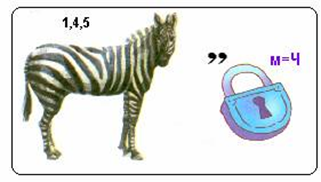 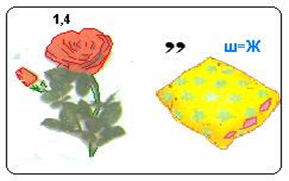 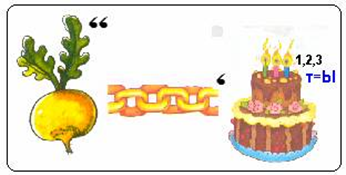           (зрачок)                            (радужка)                           (рецепторы)Прием «Ключевой вопрос». В начале урока задаю вопрос, ответ на который можно найти в течение урока. Например, в 8 классе при изучении темы «Внешнее строение птиц» задаю вопрос: почему гусь выходит сухим из воды? Готового ответа на этот вопрос у ребят нет, поэтому создается ситуация познавательного напряжения и вызывает желание ответить на вопрос. Часто ребята сами задают ключевые вопросы. Так, по этой же теме у ученика возник вопрос: почему человек не летает? Конечно же, ответ на этот вопрос складывается поэтапно, по мере изучения всей главы. Прием «Бортовой журнал». Предлагаю записать в «бортовой журнал» в две колонки ответы на вопросы: что мне известно по изучаемой теме? что хочу узнать?  В конце урока бортовой журнал учащиеся дополняют ответами на вопрос: что нового узнал?Для определения учащимися целей урока применяю прием «Прогноз». Предлагаю учащимся сделать прогноз на конец урока, закончив фразы: «К концу урока я должен узнать …. Я должен научиться…». Фразы записываются на доске, и важно вернуться к ним на этапе рефлексии для сравнительного анализа достижения целей урока для каждого ученика.Считаю, что грамотно спланированный этап актуализации знаний и целеполагания делает образовательный процесс понятным для детей. Цели урока становятся целями самих учащихся, обеспечивая высокую познавательную активность, инициативу в процессе изучения новой темы.Этап изучения нового материала и первичного закрепления знаний является основной частью урока. Здесь я использую различные универсальные приемы, которые могут использоваться и на этапах повторения, обобщения и систематизации материала.Прием «Мастерская будущего» способствует формированию ценностных ориентаций путем моделирования, конструирования деятельности с последующим анализом. В 11 классе для усвоения материала по теме «Влияние хозяйственной деятельности человека на биосферу» ребята распределяются на две группы. Одна группа изучает и фиксирует положительное влияние человека на биосферу, вторая группа изучает отрицательное влияние. Результаты работы обеих групп вывешиваются на доске, оглашаются, обобщаются. На втором этапе урока предлагаю командам разработать модель идеального (минимально вредного) взаимодействия человека и природы. Эту разработку ребята продолжают и на последующих уроках «Угроза экологических катастроф и их предупреждение», «Рациональное природопользование», «Заповедное дело и охрана природы». Учащимся на II ступени обучения биологии предлагаю изучение нового материала приемом «Карусель».  Так, в 7 классе при изучении темы «Общие признаки протистов» раздаю ученикам по небольшому фрагменту текста. Ставлю им задачу: рассказать всем одноклассникам свой фрагмент и запомнить информацию от своих товарищей. Таким образом, из отдельных фрагментов складывается общий образ текста. 	Для ребят 6 класса при изучении темы «Сезонные изменения экосистем» использую прием «Если бы я был…». Прошу учеников идентифицировать себя, завершив фразу: «Если бы я был деревом, то…», «Если бы я был цветком, то…», «Если бы я был пчелой, то…» и т.д.	Ученики с удовольствием проявляют себя как артисты в игровом приеме «Экосистема озеро» в 6 классе. Предлагаю примерить на себя образ жителей озера: щуки, карася, стрекозы, лягушки, цапли, комара, бобра и др. Прошу проанализировать «свою» жизнь по заранее подготовленному плану:1. В какой части озера вас можно встретить чаще всего? 2. Хорошо ли вам живется?3. Как вы добываете еду?4. Кто вам мешает?5. Как вы прячетесь от хищников?Ребята высказывают свои предположения, применяя имеющиеся знания, дискутируют. Затем предлагаю совместно решить проблему: что было бы, если бы в озере исчезли все щуки? Лягушки? Комары? Здесь у школьников есть возможность проявить свое творческое мышление через организацию взаимодействия, при этом формируется экологическое сознание, ценностное отношение к природе. В качестве закрепления изученного материала прошу изобразить пантомиму «Сложная жизнь лягушки». 	На этапе применения и контроля знаний применяю прием «Логические цепочки». Учащимся распределяю карточки–«звенья» со словами, словосочетаниями, картинками. Ребята должны выстроить цепочки в определенной логике. Например, в рамках темы «Связи популяций в биоценозе» набор карточек может выглядеть следующим образом:1. Трофическая связь                                6. Питаются другими организмами2. Топическая связь                                   7. Создание среды обитания3. Форическая связь                                  8. Форезия4. Участвуют в распространении             9. Зоохория                                                                                                                      5. Перенос животными                             10. Перенос растениями После выстраивания цепочки школьники объясняют логику расположения. В случае неправильного расположения я перестраиваю цепочку, объясняя при этом логическую последовательность. 	Прием «Найди пару» позволяет найти причинно-следственную связь между явлениями, живыми организмами. Например, в 11 классе при изучении темы «Биотические взаимоотношения» предлагаю найти пары организмов, связанные биотическими взаимоотношениями и определить тип этих отношений.  	Прием «Старая рукопись». Предлагаю учащимся разделиться на команды по рядам или по вариантам и восстановить старую рукопись, в которой «утеряны со временем» некоторые ее фрагменты. Для большей достоверности распечатываю текст на бумаге, напоминающей старую. Такой нехитрый прием очень оживляет учащихся, стимулирует их познавательный интерес.	На этапе применения и контроля знаний хорошо зарекомендовали себя приемы, основанные на групповой форме работы. 	Прием «Кто быстрее?». Предлагаю учащимся разбиться на группы и выполнить ряд заданий быстрее других групп.  Оцениваю работу групп не только за скорость выполнения, но, в первую очередь, за правильность.	Прием «Телеграмма», «СМС». Учащиеся наиболее кратко записывают самую важную информацию, которую запомнили на уроке. Или пишут сообщение одноклассникам с точки зрения изученного материала.Сегодня, уважаемые коллеги, я хочу познакомить вас с приемами активных методов обучения и предлагаю вам поучаствовать в мастер-классе. Мы попробуем в процессе игры усвоить тему «Отряды Млекопитающих» (фрагмент урока биологии в 8 классе)
По школьному кабинету развешены картинки животных разных отрядов. Предлагаю выбрать себе приглянувшееся животное. 1. Прием «Сгруппируйтесь». Найдите своих, как вам кажется, родственников. Проверяю правильность формирования групп. (На основании внешнего сходства всегда объединяются еж и ехидна, часто затрудняются найти родственников и другие представители. Возникает проблемная ситуация) 
2.  Прием «Кто ты? Кто я?»Учащиеся работают в группах по плану:1. Название отряда2. Особенности строения3. Место обитания4*.  Почему вас относят к классу Млекопитающие? (только для первой группы)3. Прием «Интервью»Афиширование результатов работы. При опросе первой группы акцентирую внимание на происхождение млекопитающих.     Хочу отметить, что в процесс обучения вовлечены все учащиеся класса, группы формируются произвольно, ребята вынуждены быть активными, постоянно взаимодействуя, обучают друг друга.      Таким образом, системность и последовательность использования активных методов обучения способствовало активизации познавательной деятельности учащихся. Применение приемов активных методов обучения позволило избежать монотонности, однообразия и скуки на уроке, помогло раскрепостить учеников, способствовало росту их творческой активности, мотивировало к активной познавательной деятельности. 	Целенаправленное и систематическое использование активных методов обучения в преподавании биологии, несомненно, активизирует познавательную деятельность учащихся.ИСПОЛЬЗОВАНИЕ МУЛЬТИМЕДИЙНЫХ ТЕХНОЛОГИЙ  НА УРОКАХ И ВО ВНЕУРОЧНОЙ ДЕЯТЕЛЬНОСТИ ПО ГЕОГРАФИИ  КАК СРЕДСТВО ПОВЫШЕНИЯ ЭФФЕКТИВНОСТИ ОБУЧЕНИЯТретьякова Наталья Николаевна,учитель географии, высшаяквалификационная категорияГУО «Средняя школа №3 г.Калинковичи»Роль учителя является ключевой в формировании информационной культуры учащихся. Внимание учеников, степень освоения ими получаемых знаний зависят от умения учителя правильно организовать занятие. Работа должна предусматривать наличие обратной связи, потребность которой определяется степенью сложности учебного материала. Использование информационно-коммуникационных технологий в образовании позволяет во многом облегчить труд учителя, повысить у учащихся мотивацию к обучению, эффективность и качество образования. Информационные технологии в совокупности с правильно подобранными технологиями обучения, создают необходимый уровень качества, вариативности, дифференциации и индивидуализации обучения. Увеличение умственной нагрузки на уроках географии заставляет задуматься над тем, как поддержать у учащихся интерес к изучаемому предмету, их активность на протяжении всего урока. Использование же компьютера позволяет создать информационную обстановку, стимулирующую интерес и пытливость ребенка, облегчает процесс обучения через реализацию одного из принципов обучения – наглядность. Использование новых технологий в качестве наглядного пособия позволяет оптимально задействовать и зрение, и слух. Изучение географии в современной школе у многих учащихся вызывает   сложности.  Детям не всегда понятны задачи, диаграммы, графики, большое количество новых терминов и определений.  Использование информационных технологий позволяет превратить сложный образовательный процесс в занимательную игру, оживить и сделать его простым и понятным для восприятия.    Цель опыта: сделать уроки географии максимально интересными, информативными и понятными, вызывая тем самым интерес учащихся к предмету, их мотивацию к обучению и в конечном итоге повышение качества знаний по географии.Передо мной встал ряд вопросов: какие информационные технологии способствуют повышению качества обучения географии;какие способы и методы информатизации обучения географии способствуют интенсификации процесса обучения по предмету; использование каких программ позволяет более наглядно и красочно изучать географию? Встала проблема оптимального отбора и использования информационных ресурсов. 	Задачи опыта: изучение теории по данной проблеме, опыта применения ИКТ на уроках географии других педагогов и анализа собственного опыта работы по данной теме с целью осмысления и переосмысления подходов в своей педагогической деятельности, создания некоторой базы ресурсов для себя и коллег.   	 Работа над опытом охватывает период с сентября 2012 года и продолжается до настоящего  времени.1. Сентябрь 2012г.- выявление проблем, возникновение идеи опыта, определение целей, постановка задач и выбор методов и средств их решения; 2.   Октябрь 2013г.- май 2014г. –   изучение  печатной продукции,  материалы различных сайтов Интернет, работающих в этом направлении: «Интернет – сообщество учителей», «Сеть творческих учителей», «Фестиваль педагогических идей «Открытый урок», оценка результатов.  3.  2015-2016учебный год - продолжение работы. Программное обеспечение учебных дисциплин очень разнообразно: программы-учебники, программы-тренажёры, словари, справочники, энциклопедии, видеоуроки, библиотеки электронных наглядных пособий. Все это успешно можно использовать в работе.Существующие компьютерные программы можно разбить на 4 вида: справочно-информационные, тренажеры, контролирующие, демонстрационные. Все эти функции успешнее всего, по моему мнению, на уроках географии может выполнять презентация.Применение учебных презентаций, разработанных в среде Power Point, способствуют решению многих задач, которые я ставлю на уроках географии:учебных:ознакомление учащихся с учебным материалом;отработка навыков по данной теме;контроль усвоения;развивающих:развитие пространственного воображения учащихся, образного мышления;развитие логического мышления учащихся; формирование умения чётко и ясно излагать свои мысливоспитательных:совершенствование графической культуры;воспитание таких черт характера, как точность, четкость, внимательность, честность;привитие интереса к предмету и учебе в целом.Использование презентаций позволяет мне значительно облегчить процесс обучения через реализацию различных принципов обучения:        научности – материал слайдов достоверен и точен;системности – стройность и логичность в изложении материала закладывается при подготовке слайдов; наглядности – изображение с использованием средств компьютерной графики меняет весь характер преподавания географии;сознательности и активности учения детей – применение презентаций делает урок более наглядным, способствует более глубокому и осознанному усвоению материала; прочности обучения – сознательное усвоение уже делает его прочным, а для повторения ранее изученного материала, что также способствует прочности усвоения, достаточно найти необходимые материал и вывести его на экран. Методическая целесообразность применения мною презентаций обоснована следующими моментами:создание мультимедийных презентаций повышает эффективность процесса усвоения новых знаний, их закрепление и отработку; презентация вызывает интерес и делает разнообразным процесс передачи информации; применение презентаций позволяет учителю увеличить объем излагаемого на уроке материала без ущерба для восприятия новых знаний учащимися; быстрее проходит повторение опорных знаний; создание презентаций стимулирует творчество самого учителя и учеников. Целесообразность применения презентаций именно на уроках географии расширяется за счет следующих моментов:решается большее количество заданий;  имеется возможность большое количество материала проработать в устной форме, что развивает логику рассуждений, совершенствует устную речь; в презентации даются образцы оформления графиков, диаграмм, развивается «письменная» речь; систематическое применение презентаций способствует тому, что в сознании учащихся наступает качественный скачок на пути развития пространственного и логического мышления. Чтобы применение презентаций на уроке географии достигло цели, нужно соединить методику работы с презентацией с методикой работы по предмету. Это должна быть не простая демонстрация слайдов. Применение презентации на уроке необходимо методически обосновать. Я пошла по пути создания собственных презентаций. Это позволило мне полнее раскрыть материал. Например, уроки-лекции я представляю на слайдах, в которых кратко изложены ключевые моменты разбираемого вопроса, что дает возможность учащимся в течение лекции   сконцентрировать на них внимание. Мои лекции сопровождаются видеорядом, который может быть представлен анимацией, рисунками, видеоматериалами, фотографиями, необходимыми картами и схемами.  Многие изучаемые географические объекты (равнины и горные массивы, моря и океаны, гигантские промышленные предприятия и обширные сельскохозяйственные угодья) не могут быть показаны непосредственно. Поэтому использование на уроках демонстрационных средств (слайды, картины, анимации, видеозаписи) способствуют формированию у учащихся образных представлений, а на их основе – понятий. Причём эффективность работы со слайдами намного выше, если их дополнять показом схем, таблиц и т.д.   Мультимедиа можно использовать не только при изучении нового материала, но и при закреплении изученного материала и при его повторении. В зависимости от целей и задач урока выбранный медиаобъект может использоваться как слайд с географическим объектом, а может как слайд, на котором изображен результат действия процесса. Например, слайд, показывающий речную долину, можно использовать для ознакомления с ее составными частями, а можно как демонстрацию результатов действия водных потоков.На уроках часто использую слайды со схемами, диаграммами, таблицами при рассмотрении сущности географических явлений и процессов, их качественных и количественных характеристик. Например, в курсе географии «Материков и стран» по данным таблиц учащиеся вычисляют среднесуточную и среднемесячную температуру воздуха, читают климатические карты отдельных материков и государств.  Видеоролики на уроках помогают мне отобразить географические процессы или явления, смоделировать реальные события, факты, научные данные. Собранные в видеоролик отдельные кадры составляют образную модель, дающую определенное представление об оригинале. С ребятами я путешествую по Беларуси. Результатом таких экскурсий являются презентации и видеоролики: «Полоцк», «Гродно», «Витебск», «Несвиж», «Юровичи» и др.Интернет дает возможность находить дополнительную информацию для урока, составлять небольшие сообщения, дифференцировать работу. 
Например, при изучении темы «Гомельская область» учащиеся 10 класса находили дополнительную информацию о районе на различных сайтах.  В 9 классе учащиеся вели поиск информации по различным географическим объектам. Например, «Япония – страна тайн», «Интересные факты о Южной Европе». С помощью мультимедийных технологий я создаю тесты. Тестовые задания дают возможность проверить знания, умения, навыки учащихся. Учитель освобождается от проверки тестов и может использовать это время для творческой работы на уроке, факультативном занятии. Полезно использование презентации для систематической проверки правильности выполнения домашнего задания всеми учениками класса. При проверке домашнего задания обычно много времени уходит на воспроизведение   объяснения тех фрагментов, которые вызвали затруднения. Слайд с правильными ответами позволяет мне моментально выполнить проверку. Причем данный слайд может служить и образцом письменного оформления заданий.  Повторять материал удобно с помощью слайдов «вопрос – ответ». Создавать такие слайды очень просто. Нужно создать один анимационный слайд, а все последующие создавать на основе этого. Чтобы не нарушить запись анимации, стираем не полностью первую фразу, а вписываем новый текст, затем стираем оставшуюся часть прежнего текста и т.д.  Одним из способов проверки и коррекции знаний   является географический диктант, с помощью которого на уроках я   проверяю усвоение учащимися как теоретической, так и практической части. Представлять задания географического диктанта на слайде очень удобно. При диктовке постепенно появляются новые слайды с помощью анимации. В географическом диктанте используются   визуальные записи, чертежи, схемы и т.п. Используя программу Power Point, удобно разрабатывать и проводить диктанты, так как на слайдах можно представить и текстовую информацию и, используя инструментарий программы, рисовать. Формы проведения диктантов могут быть самыми разными. Например, диктант с последующей самопроверкой или взаимопроверкой. Создавать слайды географических диктантов тоже очень легко, используя уже описанный способ.В школе я провожу занятия по интересам «Родничок», «Занимательная география». Мультимедийные технологии   используются мною для проведения викторин, географических игр, конференций. Это способствует поддержанию интереса к изучаемому предмету. Например, игра-викторина «Калинковичский район на карте Гомельской области» для учащихся 10 класса, географическая викторина «Мировой океан» для 6 класса, географическая викторина «Путь к звезде» для учащихся 6-8 классов и др.Провожу целенаправленно индивидуальную работу с одарёнными детьми. Ученики всегда принимают активное участие в олимпиадах по географии. Для их подготовки к успешным выступлениям   использую тесты, задания международных олимпиад разных лет, даю задания поискового характера. Ребята сами создают научно-исследовательские проекты и мультимедийные презентации.  	Все названные мультимедийные технологии способствуют формированию чувственных образов, предметов и явлений, действительно составляющих первоначальный этап процесса формирования новых географических знаний. Аналитические возможности приведенных медиаобъектов позволяют выделять существенные признаки предметов и явлений и, следовательно, способствовать эффективному формированию географических понятий. Мультимедийные технологии делают урок привлекательным и по-настоящему современным, происходит индивидуализация обучения, контроль и подведение итогов проходят объективно и своевременно.  Опыт работы показывает, что использование мультимедийных технологий на уроках географии позволяет дифференцировать учебную деятельность, активизирует познавательный интерес учащихся, развивает их творческие способности, стимулирует умственную деятельность, побуждает к исследовательской деятельности, при этом меняется характер учебной деятельности и структура урока.Проанализировав данные диаграмм по качеству знаний и среднему баллу учащихся, можно сделать вывод о том, что виден стабильный рост знаний по предмету, повышается интерес к уроку географии.  Кроме того, 81% учащихся называют географию в числе любимых предметов (по данным анкетирования учащихся администрацией школы). В своей работе использую презентации, сделанные другими учителями.  Не всегда они содержат всю нужную информацию для реализации задумок учителя, но почти всегда их можно отредактировать. С этой целью полезно посещать сайты «Интернет – сообщество учителей», «Сеть творческих учителей», «Фестиваль педагогических идей», «Открытый урок» и другие. Активно практикуя в обучении мультимедийные технологии, я создаю уроки более наглядными и динамичными, более эффективными с точки зрения обучения и развития учащихся. Такие уроки позволяют делать процесс обучения интересным и занимательным, создают у детей бодрое настроение, облегчают преодоление трудностей в усвоении учебного материала. Разнообразные формы применения мультимедиа  поддерживают и усиливают интерес детей к учебному предмету.Список использованных источниковБыховский, Я. С. Образовательные веб-квесты [Электронный ресурс] / Я.С.Быховский //Материалы международной конференции «Информационные технологии в образовании. ИТО-99». — Режим доступа: http://ito.bitpro.ru/1999. Орлова, О.В. Использование информационных технологий на уроках географии: [из опыта работы учителя географии Вороновской средней школы Витебского района] / О.В.Орлова // Геаграфiя.-2015.- №9. -С. 15-16Патаракин, Е. Д. Новое пространство для учебной деятельности [Текст] // Высшее образование в России / Е. Д. Патаракин. — 2007. — № 7.Побожная, И.В. Использование технологии веб-квеста на уроках географии: [из опыта работы учителя географии и биологии средней школы д.Здитово Березовского района Брестской области] / И.В.Побожная // Геаграфiя: праблемы выкладання.- 2012.- №9. - С. 38-45Полат, Е.С. Современные педагогические и информационные технологии в системе образования: учеб, пособие для студ. высш. учеб, заведений / Е.С. Полат, М.Ю. Бухаркина. — 2-е изд., стер. — М.: Издательский центр «Академия», 2008.Раицкая, Л.К. Дидактические и психологические основы применения технологий Веб 2.0 в высшем профессионалном образовании: монография/ Л. К. Раицкая. — М.: Издательство МГОУ. — 2011.  Фатеев, А.М. Информационные и коммуникационные технологии в образовании: учебное пособие для студентов-бакалавров по направлению 540600 — «Педагогика» / А. М. Фатеев. — М.: МГПУ, 2011.  Хоменко, Е.Д. Возможности информационно-коммуникационных технологий по развитию творческого мышления учащихся в процессе обучения географии: [из опыта работы учителя географии, заместителя директора по учебной работе гимназии №2 г.Минска] / Е.Д.Хоменко // Геаграфiя.-2015.- №4. -С. 33-39Материалы сайта «Фестиваль педагогических идей "Открытый урок"».Мастер - классИспользование приемов технологии проблемного обучения на уроках географии по теме  «Население Белоруссии"Зайцева Мария Ивановна учитель географии первой квалификационной  категории  ГУО «Домановичская средняя школа»                                                          .Цель занятия: раскрыть содержание понятий «проблемное обучение», условия и способы реализации проблемного обучения», познакомить с основными этапами и способами проблемного обучения, используемые на уроках географии.Задачи мастер-класса:- создать условия для профессионального самосовершенствования педагогов;  - продемонстрировать опыт работы по проблемному обучению;                                        - оказать помощь участникам мастер-класса в определении задач саморазвития и формировании индивидуальной программы самообразования и самосовершенствования. Уважаемые коллеги!Начиная мастер-класс, я предлагаю всем желающим включиться в небольшое занятие, в котором предлагаю вам одновременно выступать в двух ролях: ученика, активно участвующего в процессе получения и переработки новой информации и педагога, наблюдающего за происходящим и анализирующего происходящее.                                                                                                        Проблема – это сложный вопрос, задачи, требующие разрешения, исследования.                                                                                                                  География - это предмет, который сам по себе содержит много интересного, увлекательного и занимательного. Однако, я считаю, что для активизации познавательной деятельности учащихся  не только информация должна быть интересной, но и сам процесс получения. Поэтому возникает необходимость широко применять проблемный подход в обучении.                                                        Цель моего мастер- класса показать практическое использование методики проблемного обучения в курсе изучения  географии.                                      Основной проблемой обучения является создание на уроках различных проблемных ситуаций (главное средство активизации мыслительной деятельности учащихся).Первый тип следует считать наиболее общим и распространенным: возникновение проблемной ситуации при условии, что учащиеся не знают способа решения проблем,  как дать объяснение новому факту в учебной и жизненной ситуации.Второй тип - возникает при столкновении учащихся с необходимостью использования ранее усвоенных знаний в новых практических условиях.Третий тип – проблемная ситуация легко возникает в случае противоречия между теоретически возможным путем решения задачи и практической неосуществимостью избранного способа.Четвертый тип – возникновение проблемной ситуации. При противоречии между практически достигнутым результатом выполнения учебного задания и отсутствием у учащихся знаний для его теоретического обоснования.Можно указать несколько основных способов созданий проблемных ситуаций:1. Пробуждение у учащихся к теоретическому объяснению явлений, фактов, внешнего несоответствия между ними. (Поисковая деятельность).2. Использование учебных и жизненных ситуаций, возникающих при выполнении учащимися практических заданий в школе, дома и т.д.3. Пробуждение учащихся к анализу фактов и явлений .                                                                    5. Выдвижение гипотез, вывод их проверки.6. Пробуждение учащихся к сравнению, сопоставлению фактов,  явлений в результате которых возникает проблемная ситуация7. Ознакомление учащихся с фактами, носящими как будто необъяснимый характер и приведшими  к возникновению научной проблемы.                                                          8. Пробуждение учащихся к предварительному обобщению новых фактов. Учащиеся получают задание рассмотреть некоторые факты, явления, содержащиеся в новом для них материале, сравнить с известными и сделать обобщение.9. Организация предметных связей. Проблемные ситуации с  использованием фактов  имеющих связь с изучаемым материалом других наук.10. Варьирование задании,   переформулировка вопросов.Проблемный подход к обучению предполагает обязательное формирование у учащихся интеллектуальных умений: анализа, синтеза. Сравнения, обобщения, установления причинно-следственных связей, научного прогнозирования, т.е. включает в себя логические операции необходимые для выбора целесообразного правильного решения.Методы проблемного обучения:- Проблемное изложение;- Частично -поисковый (эвристическая беседа);- Исследовательский метод.Проблемное изложение – его цель показать образец решения проблемы. В ходе такого изложения материала проблему ставит и решает учитель. Здесь важно не просто излагать материал, а размышлять, рассматривать возможные подходы и пути решения. Учащиеся следят за логикой рассуждения, анализом, выдвигают свои варианты, а значит, глубже усваивают материал. Проблемное изложение применяется, когда материал совсем новый и слишком сложный.Частично - поисковый метод (эвристическая беседа)-этот метод постепенно приобщает учащихся к творческой деятельности. Смысл поисковой беседы в том, чтобы привлечь учащихся к решению выдвигаемых на уроке проблем с помощью подготовленной заранее системы вопросов. Использовать эту форму можно в тех случаях , когда дети обладают необходимыми знаниями для активного участия в решении выдвигаемых проблем.Учитель:А) конструирует задание;  сообщает его учащимся;В) расчленяет задание на несколько задач и вопросов;Г) выразительная форма метод эвристической беседы.Учащиеся – осуществляют поисковую деятельность, но не вполне самостоятельно, а под руководством учителя.Исследовательский метод - его назначение приобщение школьников к творческой деятельности. Это путь, по сравнению с другими ,предполагает самостоятельное выполнения творческого задания.Проблемное обучение поддерживает интерес учащихся к предмету как к науке. Создавая на уроках географии проблемные ситуации, используя другие способы проблемного обучения, учитель может выйти за пределы минимального образовательного стандарта и научить школьников применять творческие методы исследовательского характера (определение причин по следствиям, реконструкция целого по частям и наоборот).      Учитель создает проблемную ситуацию, направляет учащихся на ее решение, организует поиск решения. Таким образом, ребенок становится в позицию субъекта своего обучения и как результат у него образуются новые знания, он овладевает новыми способами действий.                                                                                                        Гипотезы детей не отвергаются, не подвергаются критике. Учитель поощряет инициативу, высказывает предположение: «А может быть…». Затем идет проверка гипотез: «Давайте проверим, как сказал Андрей…»,               «А как проверить?», «Что нужно знать?» ( использовать). При этом формируется умение находить способы решения проблемы. Выводы формулируются в соответствии с поставленной проблемой.Уважаемые коллеги предлагают включиться в небольшое занятие, в котором предлагаю одновременно выступить в 2 ролях: ученика активно участвующего в процессе получения и педагога.Этапы занятия:1.Мотивация2.Гипотезы3.Решение гипотезы4. Обработка информации и выбор из предложенных оптимального пути решения5. Подведение итогов6. Рефлексия.Ход занятия:Орг. МоментУважаемые коллеги, на несколько минут, я вам предлагаю представить себя в роли учащегося 10 класса.Постановка учебной проблемыВам необходимо провести исследование и ответить на вопросы:Сколько детей было в семье у прабабушки?Сколько детей было у бабушки?Сколько детей было у родителей?Сколько детей в вашей семье?Сколько бы вы хотели иметь? (для молодого поколения)А давайте с вами проанализируем ваши ответы.Демонстрация  динамики изменения численности населения. Таблица отображает сведения о естественном приросте населения с 1992- 2018 год  и прогноз на будущее.Приходим к выводу о сокращение детей в семьях. Цифровые данные  показывают  о естественной убыли населения в Белоруссии.Далее мы с вами сформулируем проблемный вопрос.Мнения разделятся, и для решения проблемы предлагаю изучить тему «Воспроизводство населения» (дискуссия, рассуждение)Воспроизводство населения - смена людских поколений.Естественный прирост - увеличение доли рождаемости.Возможны варианты проблемных вопросов:-Влияют ли демографические процессы на развитие страны?-Можно ли считать, что естественная убыль населения приведёт к исчезновению безработицы и увеличению уровня жизни?- Грозит ли белорусам  вымирание?Сформулируем проблемный вопрос: «Грозит ли белорусам вымирание?»1 группа «Нет не грозит»Направленная на увеличение рождаемости (пособие при рождении первого ребенка 2 142,10 рублей, второго и последующего -    2 998,94 рублей); Высокий уровень экономики;Население размещено  равномерно;Развитая инфраструктура.2 группа «Да грозит»Направленная на уменьшение рождаемости (инфляция, повышение цен на ЖКХ, продукты);Низкий уровень недееспособности властей по данным ООН;Высокий уровень безработицы;Авария на ЧАЭС;Экономический кризис.Подведение итогов дискуссии: Современная демографическая ситуация в РБ 	В Беларуси имеется тенденция к снижению численности населения. До 90-х годов она росла, но скорость роста начала падать еще с 1970-х. Максимального значения число жителей достигло в 1995 году. Тогда республику населяли 10 174 898 человек. Затем население стало постепенно сокращаться, после чего, с конца нулевых, практически не меняется. По прогнозам, его убыль продолжится, но с замедляющейся скоростью, а прекратится лишь к 2100 году (остановившись на уровне 5,7 млн чел.), после чего начнет расти. Причинами снижения численности населения является сочетание низкой рождаемости и высокой смертности, а также миграционные потоки, распространение однодетных семей, частые разводы. Однако число жителей городов нарастает. Соответственно, увеличивается и доля горожан. Постепенно демографические показатели в стране улучшаются. Наблюдается постепенный рост рождаемости и снижение смертности. Но смертность все еще превышает рождаемость. За последние десятилетия резко снизился уровень младенческой смертности, и смертности рожающих матерей. В этом отношении страна не уступает развитым государствам, имея лучшую ситуацию, чем в других странах СНГ. Естественный прирост постепенно выходит из отрицательной зоны. Так, в 2002 году он составлял -4,1 чел., а в 2012 - -3 чел. (на 1000 жителей). В возрастной структуре велика доля пожилых людей. В половой структуре доля женщин выше. Каждой женщине в стране соответствует 0,87 мужчин. Однако в молодом и среднем возрасте представителей обоих полов примерно поровну. Если рождаемость будет такой же как и сейчас, и умирать жители страны во всех возрастах будут так же, как и сегодня, то к концу столетия население Беларуси уменьшится в 4 раза.Если же смертность станет самой низкой в мире (как в Китае, например), а рождаемость останется на прежнем уровне, то почти половина жителей страны будет в пенсионном или предпенсионном возрасте. Нагрузка на пенсионную систему, да и на экономику, в общем, станет неподъемной.Рефлексия:Уважаемые коллеги давайте с вами подведем итоги мастера класса.Что мы с вами узнали нового? (2-3 ответа)А теперь вам перед началом мастера класса раздали два типа смайликов: и веселый и грустный, поднимите вверх кому понравился сегодня мастер класс. И что вы узнали нового, а кому не очень?Благодарю за внимание!!!В заключении хочу сказать: «Учитель напоминает человека, идущего против течения: стоит остановиться, и течение снесет его далеко назад. Остановка в совершенствовании педагогического мастерства приводит к его утрате».Список литературыГузова, Л. П. Развитие профессиональной культуры учителя — фактор успешной работы / Л. П. Гузова // Методист. — 2005. — № 2.Давыденко О.В.[и др.] Уроки по учебному предмету «География» в 10-11 классах – Минск «Аверсев» - 2015Пахомова, Е. М. Изучение и обобщение педагогического опыта / Е. М. Пахомова // Методист. — 2005. — № 2.  Положение о «мастер-классе» как форме профессионального обучения учителей // Практика административ. работы в шк. — 2004. — № 5.Русских, Г. А. Мастер-класс — технология подготовки учителя к творческой профессиональной деятельности / Г. А. Русских // Методист. — 2002. — № 1. Шарухо И.Н., Илькевич Т.Н. География Беларуси в 10 классе//Минск «Народная асвета» - 2008Мастер-класс «Использование приемов технологии проблемного обучения на уроках математики»Петрушенко Светлана Владимировна,учитель математики высшей квалификационной категорииГУО «Средняя школа №6 г.Калинковичи»Цель: показать формы и методы   создания     проблемных ситуаций на уроках математики.Ход проведения мастер-класса. 	1 этап. Подготовительно-организационный. 	Когда мы видим на своих уроках  учеников начинаем задумываться. Что же делать? Какими способами, методами, приемами развить у своих учащихся интерес и желание учиться. (Слайд 1)Помочь ученику раскрыться, лучше использовать свой творческий потенциал помогает применение технологии проблемного обучения на уроке. (Слайд 2)Тема моего мастер-класса «Использование приемов технологии проблемного обучения на уроках математики».Девиз. «До глубокой мысли нужно дотянуться…»Вопрос. Ответьте, пожалуйста, на вопрос. Знаете ли вы что такое проблемное обучение? Выберите свой вариант ответа. (Слайд 3) Проблемное обучение – это «начальная школа» творческой деятельности. Сегодня под проблемным обучением понимается такая организация учебных занятий, которая предполагает создание под руководством учителя проблемных ситуаций и активную самостоятельную деятельность учащихся по их разрешению, в результате чего происходит творческое овладение знаниями, навыками, умениями и развитие мыслительных способностей. Для меня в процессе обучения главным является постановка перед учащимися на уроках небольших проблем и стремление решить их вместе с детьми. Как же создавать проблемные ситуации? Об этом мы сегодня и поговорим.2 этап. Основная часть.Внимательно посмотрите на уравнение. Вам нужно его решить. (Слайд 4)                                 28m + 30n + 31k = 365 (вешается на доску).Комментарий учителя к уравнению.  Говорят, уравнение вызывает сомнение, но итогом сомнения может быть озарение! В течении всего мастер-класса оно будет перед вами. А в конце мы вернемся к его решению.1. Создание проблемной ситуации на основе постановки предварительных заданий на уроке к материалу учебника. (Слайд 5)Такие задания ставятся перед учащимися до изучения нового материала или в начале объяснения нового материала. Для примера возьмём урок математики в 5 классе. Изучение новой темы начинается с постановки вопроса:На доске записаны выражения:78 + 37; 17 – а; 23 + с; 127 – 63; а + в; 71 – 18;- Внимательно посмотрите, на какие две группы можно разделить эти выражения? Попросить записать их в два столбика:78 + 37; 17 – а;127 – 63; 23 + с;71 – 18; а + в;Почему вы пришли к такому разделению?Дайте название каждому столбику (числовые и буквенные).Сформулируйте тему сегодняшнего урока. «Числовые и буквенные выражения»Такая работа требует логического анализа материала, активизирует внимание и мыслительную деятельность, делает восприятие материала более целенаправленным.2. Создание проблемных ситуаций через решение задач, связанных с жизнью. (Слайд 6)При создании проблемных ситуаций, связанных с жизнью происходит сталкивание противоречий теоретических знаний и практической деятельности. Противоречие между теоретическими знаниями и практической деятельностью приводит к желанию разрешить ситуацию, а в конечном итоге, к активизации познавательной деятельности.Для примера возьмём урок математики в 5 классе «Деление с остатком».Задача. Ваш друг живет в 31 квартире десятиэтажного дома. На каждом этаже расположено 4 квартиры. На какой этаж вам надо подняться на лифте, чтобы попасть к другу? Решения участников.3. Создание проблемных ситуаций через использование занимательных заданий. (Слайд 7) Предлагаю вам устно посчитать. Будьте внимательными. Не ошибайтесь! А я, попробую угадать ваш ответ.1. Загадайте число2. Прибавьте к нему следующее за ним3. Прибавьте 94. Разделите на 25. Отнимите задуманное число6.Что получилось?Предлагаю вам математическое объяснение этого фокуса. (Слайд 8)Число – х       Уравнение: (х+(х+1) +9):2-х = 5                         (2х+10):2-х = 5                       х+5-х = 5                         5 = 54. Создание проблемных ситуаций через выполнение практических заданий. (Слайд 9)Знания, полученные путем исследований, опытов самые прочные.Вписанный треугольник – это треугольник, у которого все вершины лежат на окружности.Задание. Впишите прямоугольный треугольник в окружность. (Слайд 10)Какое необычное взаимное расположение треугольника и окружности вы заметили? Сделайте выводы.Вывод. Центр описанной около прямоугольного треугольника окружности расположен на середине гипотенузы. Радиус этой окружности равен половине длины гипотенузы.5. Вернемся к первому заданию мастер - класса. (Слайд 11)28k + 30n + 31m = 365Слова учителя: Кто увидел? Кто догадался? Кто решил?  “Смотреть – не значит видеть!”Ответ: 365 – это количество дней в году, 28 – количество дней в феврале, 30 – количество дней имеют 4 месяца в году, 31 – количество дней имеют 7 месяцев в году. Тогда: 28 ·1 + 30 · 4 + 31 · 7 = 365.3 этап. Рефлексия. Вопрос. Как после посещенного мастер-класса вы будете относится к применению в своей деятельности проблемного обучения? Выберите свой вариант ответа. (Слайд 12)Завершая наше общение, я хочу рассказать Вам одну притчу об учителе. (Слайд 13)Однажды ученики спросили Учителя, какова его основная задача. Мудрец, улыбнувшись, сказал:— Завтра вы узнаете об этом.На следующий день ученики собирались провести некое время у подножья горы. Ранним утром, они собрали вещи и вместе отправились к её подножию, у которого им раньше не приходилось бывать.К обеду, уставшие и проголодавшиеся, добрались они до живописного пригорка и, остановившись на привал, решили пообедать рисом и солёными овощами, которые захватил с собой Учитель. Следует заметить, что овощи мудрец посолил весьма щедро, а потому спустя какое-то время ученикам захотелось пить. Но, как нарочно, оказалось, что вся вода, которую они захватили с собой, уже закончилась. Тогда ученики поднялись и стали осматривать окрестность в поисках пресного источника.Только Учитель не поднимался со своего места и не участвовал в поисках. В результате, так и не найдя источника воды, ученики вернулись обратно, но тут мудрец поднялся и, подойдя к ним, сказал:— Источник, который вы ищите, находится вон за тем холмом.Они радостно поспешили туда, нашли источник и, утолив жажду, вернулись к Учителю, принеся и для него воды. Учитель отказался от воды, показывая на сосуд, стоявший у его ног, — он был практически полон.— Учитель, но почему ты не дал нам сразу напиться, если у тебя была вода? — изумились ученики.— Я выполнял свою задачу, — ответил мудрец, — сначала я пробудил в вас жажду, которая заставила вас заняться поисками источника, так же, как я пробуждаю в вас жажду знаний. Затем, когда вы отчаялись, я показал вам в какой стороне находится источник, тем самым, поддержав вас. Ну а, взяв с собой побольше воды, я подал вам пример того, что желаемое может быть совсем рядом, стоит лишь позаботиться об этом заблаговременно, не позволяя тем самым случайностям или забывчивости влиять на ваши планы…— Значит, главная задача Учителя в том, чтобы пробуждать жажду, поддерживать и подавать правильный пример? — спросили ученики.— Нет, — сказал мудрец — главная задача Учителя — воспитать в ученике человечность и доброту, — он улыбнулся и продолжил, — и принесённая вами для меня вода подсказывает мне, что свою главную задачу я пока что выполняю верно...-Желаю Вам выполнять свою главную задачу: пробуждать жажду знания, поддерживать и подавать пример, и воспитывать в учениках человечность и доброту.Использование современных Интернет-ресурсов в образовательном процессеДегтяр Светлана Николаевна,учитель математики первой квалификационной категорииГУО «Гимназия г.Калинковичи»«Технические достижения не стоят ровным счетом ничего, если педагоги не в состоянии их использовать. Чудеса творят не компьютеры, а учителя!»Председатель совета директоров и бывший президент Intel Крейг БарреттЦели: Рассмотреть и осмыслить возможности использования социальных сервисов Интернета в практической деятельности учителя-предметника.Задачи:познакомить с понятиями облачные технологии, сетевые сервисы Web 2.0, сервисы Google, облако Mail.ru;смоделировать ситуацию обучения с использованием сетевых сервисов Интернет;рассмотреть варианты использования сервисов Web 2.0, Google, облака Mail.ru.Оборудование:интерактивная доска (мультиборд), ноутбуки с возможностью выхода в Интернет; материалы для проведения практической работы.Прогнозируемый результат: расширение знаний коллег об использовании сетевых сервисов, облачных технологий в педагогической деятельности.Ход занятия.Здравствуйте, уважаемые коллеги! 	Я рада приветствовать вас.І. Этап актуализации знанийКаждый учитель регулярно ищет ответы на вопросы: «Как сделать процесс обучения эффективным?»,«Как сделать урок интересным и полезным?»,«Как формировать ключевые компетенции учащихся?».Для решения этих вопросов используется деятельностный подход. Предлагаю вспомнить педагогические технологии, которые его обеспечивают. Для этого нужно разгадать кроссворд https://learningapps.org/display?v=po96njhsj18 и определить ключевое слово нашего мероприятия (Приложение1). (ключевое слово «облако».) Тема нашего мастер-класса «Использование современных Интернет-ресурсов в образовательном процессе».Что такое облачные технологии? И Почему – «Облако»?Облачные технологии - это технологии работы с сохраненными данными в сети Интернет, которые позволяют хранить, редактировать, а также делиться интересными файлами и документами с друзьями и коллегами.Суть облачных технологий состоит в следующем:Вы можете не иметь никаких программ на своем компьютере, а иметь только выход в Интернет. Все получите там.Платно или бесплатно, это зависит от того, что вам нужно.Свою информацию также можно хранить в «облаке».Что же означает термин «хранить информацию в облаке»?Сегодня мы все с вами ежедневно сталкиваемся с такими устройствами, как USB-флеш-накопитель, жесткий диск, CD или DVD. Все это – хранители информации. Чтобы этой информацией воспользоваться или ею поделиться, устройство должно быть у вас при себе. Благодаря облачным хранилищам необходимость наличия перечисленных устройств отпадает. После загрузки на сервер информации вы в любой момент сможете получить к ней доступ с компьютера, планшета, смартфона, телефона, в которых предусмотрен выход в Интернет. Создавать документы на таких устройствах не очень удобно, но внести какие-либо изменения легко. То есть облачные технологии предполагают подключение к облачному хранилищу данных – некому виртуальному носителю информации, на котором хранятся и обрабатываются данные. Хотя на самом деле ваши файлы хранятся на конкретных серверах, связанных между собой Всемирной паутиной. А термин «облако» используется как метафора, образ, который скрывает за собой все сложные технические детали, о которых обычному пользователю знать совсем необязательно.Таким образом, вся работа строится в сети Интернет. Пользователю для работы необходимы лишь две вещи:стабильное подключение к сети Интернет и браузер (программа для просмотра web-страниц – содержимого сети Интернет).Преимущества облачных технологий.Доступ к личной информации в любой точке мира с любого компьютера, подключенного к Интернету.Можно работать с информацией с разных устройств (ПК, планшеты, телефоны и т.п.).Неважно, в какой ОС вы предпочитаете работать, так как веб-сервисы работают в браузере.Минимальные требования к аппаратному и программному обеспечению.Одну и ту же информацию вы и окружающие могут просматривать и редактировать одновременно с разных устройств. Легко можете делиться информацией с друзьями, коллегами из любой части мира.У вас под рукой всегда свежая и обновленная информация.Если что-то случится с вашим устройством (ПК, планшетом, телефоном), то вы не потеряете важную информацию, так как она теперь не хранится в памяти устройств.Недостатки облачных вычислений:Говоря о преимуществах облачных технологий, не скажем и о недостатках.Для получения качественных услуг пользователю необходимо иметь надежный и быстрый доступ в сеть Интернет.Загруженные данные хранятся на удаленных серверах. Если будут проблемы на сервере, то нельзя будет воспользоваться размещенными там данными.Не стоит хранить в облаке конфиденциальную информацию. Владельцы веб-сервисов могут отслеживать действия и иметь доступ к пользовательским данным, что является угрозой нарушения конфиденциальности.Перечень самых популярных облачных хранилищ данных, бесплатных облачных сервисов.В настоящее время наиболее распространенными системами сервисов на основе технологии облачных вычислений, применяемыми в образовательном процессе, являются Microsoft Live@edu, Google Apps Education Edition. Они представляют собой web-приложения на основе облачных технологий, предоставляющие учащимся и преподавателям инструменты, использование которых призвано повысить эффективность общения и совместной работы. Интересными ресурсами для образования является и приложения социального сервиса Web 2.0.II. Информационно-деятелностный этапПрактическая часть 1Социальные сервисы Web 2.0 в образованииЕсли раньше учителю нужно было затратить большое количество времени на создание качественной, привлекающей внимание учащихся наглядности, то теперь ресурсы сети Интернет позволяют сделать это намного быстрее (в частности, сервисы Web 2.0). Основные преимущества данных сервисов: интерактивность (наполнение содержимым самими пользователями), социализация (возможность групповой работы), создание сообществ.1. Освоение новых знанийДавайте познакомимся с многообразием сервисов Web 2.0. Для этого исследуем сетевое образовательное сообщество «Открытый класс» (http://www.openclass.ru/node/304449). (Участники переходят по предложенным ссылкам, просматривают назначение и названия сервисов.)С помощью сетевого образовательного сообщества «Открытый класс» предлагаю найти ответы на вопросы: Сколько сервисов для создания/хранения презентаций? (12)Сколько сервисов для создания дидактических игр? (6) В скольких сервисах можно создать облако слов? (4)Сколько сервисов для создания сайтов и блогов? (6)Как вы видите, сервисов очень много, даже для решения одинаковых задач.Американский ученый Бенджамин Блум в 1956 году предложил классификацию познавательных педагогических целей. Познавательную деятельность он представил в виде пирамиды: в основании пирамиды находятся знания, далее следуют понимание, применение, анализ, синтез и оценивание.Работа в группах (группы определяются по цвету познавательной цели в пирамиде Блума) Участникам мастер-класса предъявляется таблица 1, в которой указаны познавательные цели и сформулированы задания, соответствующие этим целям. Используя изученные в блоге ссылки, необходимо подобрать подходящие сервисы для реализации интерактивного задания, соответствующего познавательной цели (пример результата выполненного задания представлен в таблице 2).Вывод: одинаковые задачи можно решать с применением разнообразных сервисов. 2. Выполнение практической работы.Рассмотрим онлайн-сервис «Фабрика кроссвордов» по их созданию http://puzzlecup.com/crossword/ и создадим интерактивные упражнения с помощью сервиса Learningapps.org.2.1. Приступить к работе в онлайн-сервисе «Фабрика кроссвордов» можно без регистрации, после сохранения кроссворда доступна ссылка, которую можно отправить ученикам, а также версия для печати.Демонстрация создания кроссворда.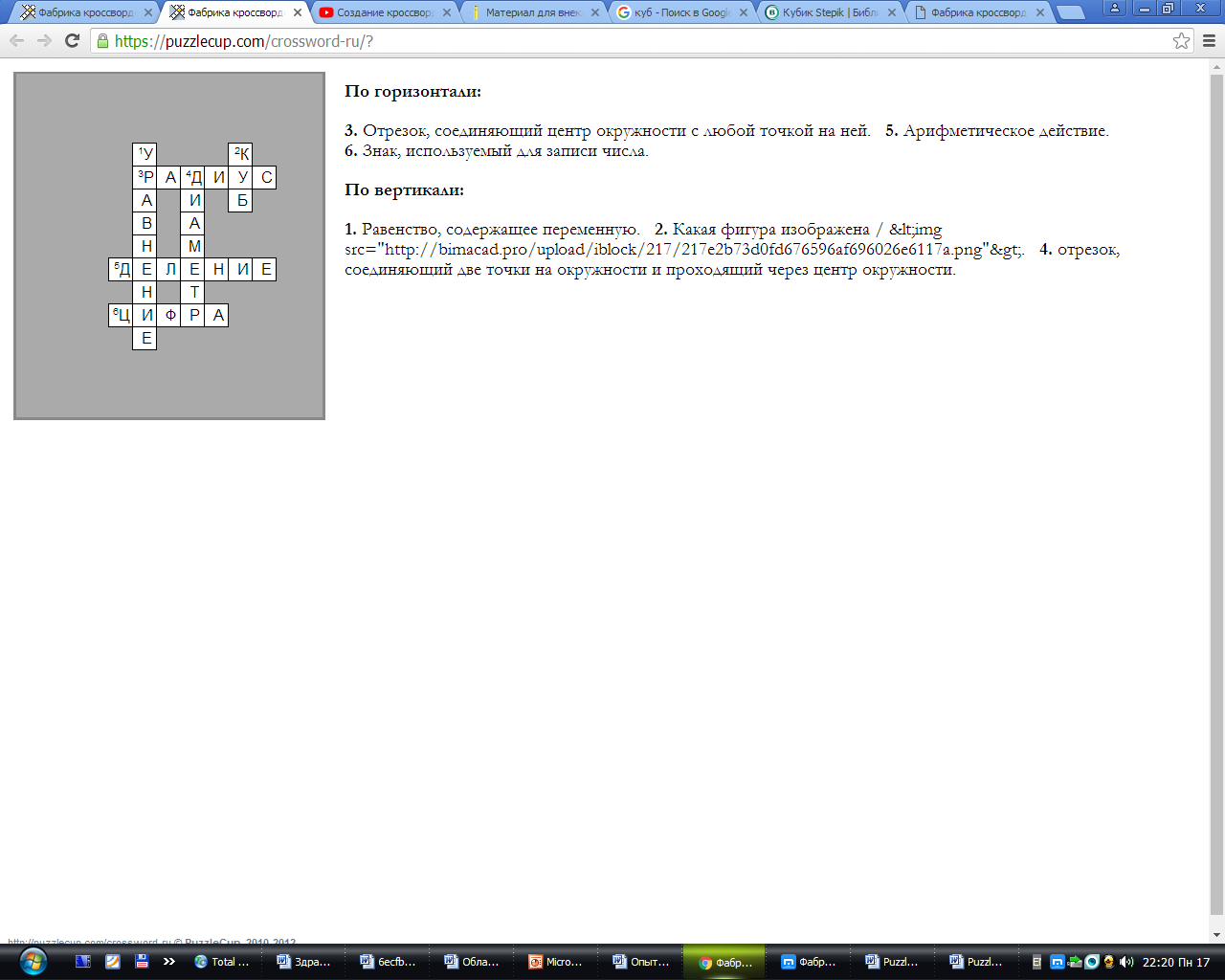 	На столах лежат памятки, содержащие пошаговую инструкцию по созданию кроссворда, описание практической работы, примеры выполнения работы. Вы можете выполнять задания по образцу, а можно придумать что-то свое, творчество приветствуется. (Приложение 2)2.2. А сейчас предлагаю познакомиться с одним из приложений Web 2.0 сервисом интерактивных упражнений Learningapps.org. Это прекрасный сервис для разработки электронных обучающих ресурсов. На сайте десятки шаблонов, позволяющих создавать творческие задания любой структуры, включая в них не только текст, но и картинки, аудио- и видеоролики.Для создания и сохранения собственных заданий необходимо зарегистрироваться. Создав задание, вы можете тут же опубликовать его или сохранить для личного пользования.Доступ к готовым ресурсам открыт и для незарегистрированных пользователей. Можно использовать задания, составленные вашими коллегами, скопировав ссылку внизу задания.	Демонстрация наполняемости сервиса.	На столах лежат памятки, содержащие инструкцию по созданию двух видов упражнений, описание практической работы, примеры выполнения работы. Вы можете выполнять задания по образцу, а можно придумать что-то свое, творчество приветствуется. (Приложение 3)Практическая часть 2Облако MAIL.RUОблако Mail.Ru — облачное хранилище данных российской компании Mail.Ru Group, позволяет хранить музыку, видео, изображения и другие файлы в облаке и синхронизировать данные на компьютерах, смартфонах или планшетах, а также делиться ими с другими пользователями Интернета. Бесплатный объем хранения данных составляет 100 Гб с возможностью платного увеличения до 4 Тб. В «Облаке» реализована работа с общими папками и онлайн-редактирование документов, таблиц и презентаций, одновременная работа нескольких пользователей. Есть автоматическая проверка загружаемых файлов на вирусы.Облако связано с почтой Мail.Ru, в нем можно сохранять файлы из писем или, наоборот, прикреплять что-то из хранилища к сообщениям. Демонстрация работы с готовыми документами облака mail.ruЧтобы получить доступ к облаку на Mail.Ru, нужно зарегистрировать здесь почтовый ящик. (Ящик для обучения создан)	Мы вместе как одна проектная группа совместно поработаем над презентацией «Облачные технологии в образовании». Вы видите первоначальные слайды для презентации. Ваша задача доработать этот документ. (Приложение 4)	А теперь давайте посмотрим что у нас получилось в результате. (Просмотр на мультиборде. Демонстрация одновременной работы двух групп и учителя над одним документом.)III. Рефлексивный этапЦель: определение значения полученных знаний и умений для дальнейшей деятельности.Для рефлексии предлагаются заранее подготовленные картинки из мультфильмов (Приложение 5).Участники определяют значимость полученных знаний и умений для использования в дальнейшей деятельности, прикрепляют стикер «облако» на картинку, отражающую их позицию. Литература1. Образовательный портал Интернетурок.ру www.interneturok.ru/2. Патаракин, Е.Д. Социальные сервисы Веб 2.0 в помощь учителю. / 
Е.Д. Патаракин  – М: Интуит.ру, 2009. – 63 с3. Портал интерактивных упражнений http://learningapps.org/4. Портал интерактивных упражнений http://puzzlecup.com/5. Шекербекова, Ш.Т. Возможности внедрение и использование облачных технологи	й в образовании // Ш.Т. Шекербекова, У. Несипкалиев / Международный журнал прикладных и фундаментальных исследований. – 2015. – № 6-1. – С. 51-55; URL: https://applied-research.ru/ru/article/view?id=6841 (дата обращения: 14.12.2018).Приложение 1Кроссворд с ключевым словом «облако»1. Согласно теории С. Л. Рубинштейна и А. Н. Леонтьева, базовый тезис теории деятельности формулируется следующим образом: не сознание определяет  ..., а  ... определяет сознание. 2. Технология, позволяющая обучить умению рассуждать, критически мыслить, продуктивно организовывать процесс дискуссии.  3. Название игры, представляющей собой имитационный коллективный игровой метод, включающей в себя целый комплекс методов активного обучения: дискуссию, мозговой штурм, анализ конкретных ситуаций, действия по инструкции и т. п. 4. Модель, которая своей целью ставит организацию комфортных условий обучения, при которых все ученики активно взаимодействуют.  5. Тип мышления, подразумевающий самостоятельное мышление, где отправной точкой является информация, необходимое условие свободы выбора, качества прогноза, ответственности за собственные решения. 6. Технология, целью которой является самостоятельное «постижение» школьниками различных проблем, имеющих жизненный смысл для обучаемых.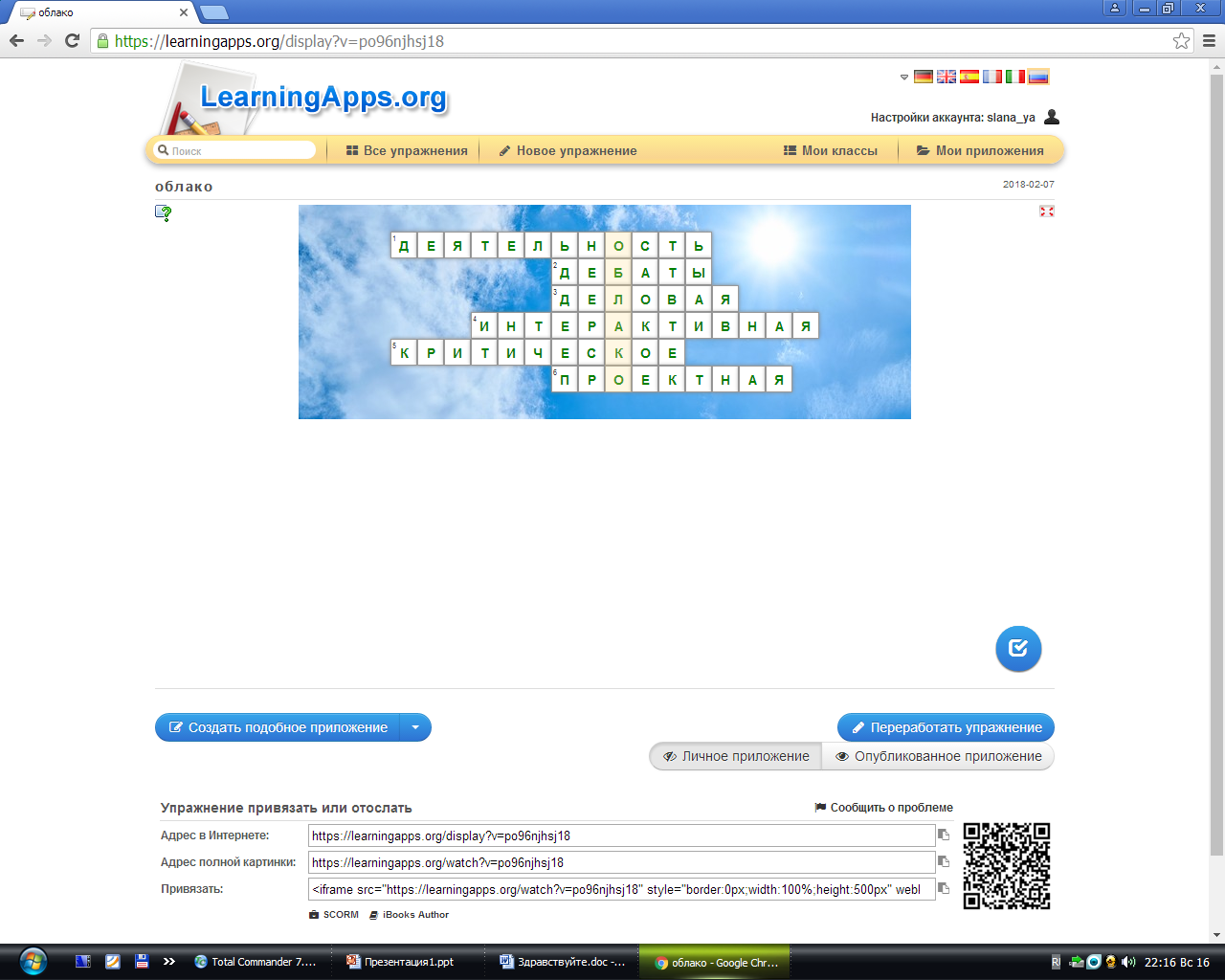 Приложение 2Создания кроссворда с помощью онлайн-сервис «Фабрика кроссвордов»Шаг 1. Укажите регион для добавления нового слова при помощи мышки.Шаг 2. На правой панели введите своё слово или выберите подходящее слово из предложенного списка.(Кроссворд также может быть создан автоматически из заданного вами списка слов – кнопка "Сгенерировать".)Шаг 3. Придумайте и запишите определение для слова. Можно использовать рисунок.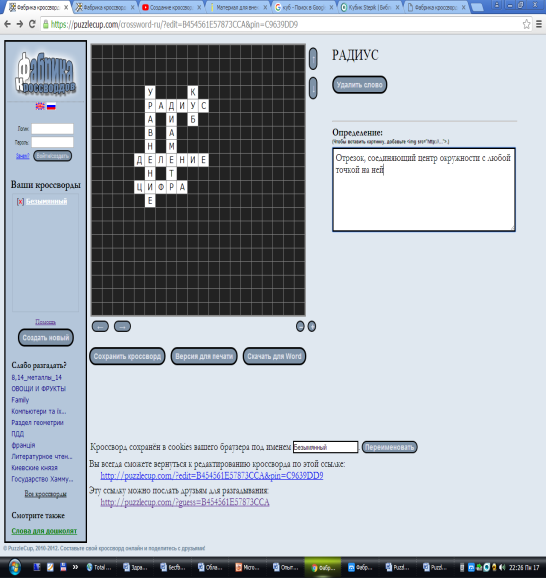 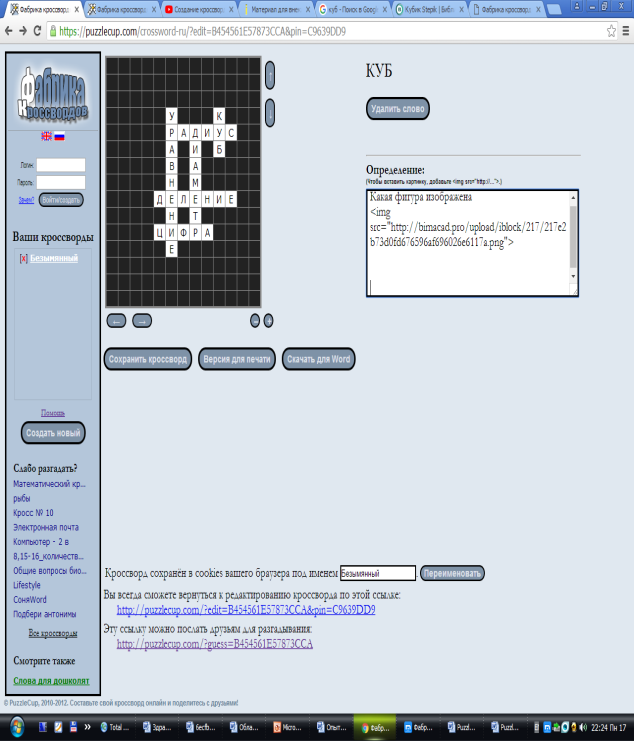 Шаг 4. Сохраните кроссворд.Шаг 5. Получите ссылку, по которой ваши друзья смогут открыть этот кроссворд для разгадывания.Шаг 6. Следите за статистикой, доступной при загрузке кроссворда для редактирования.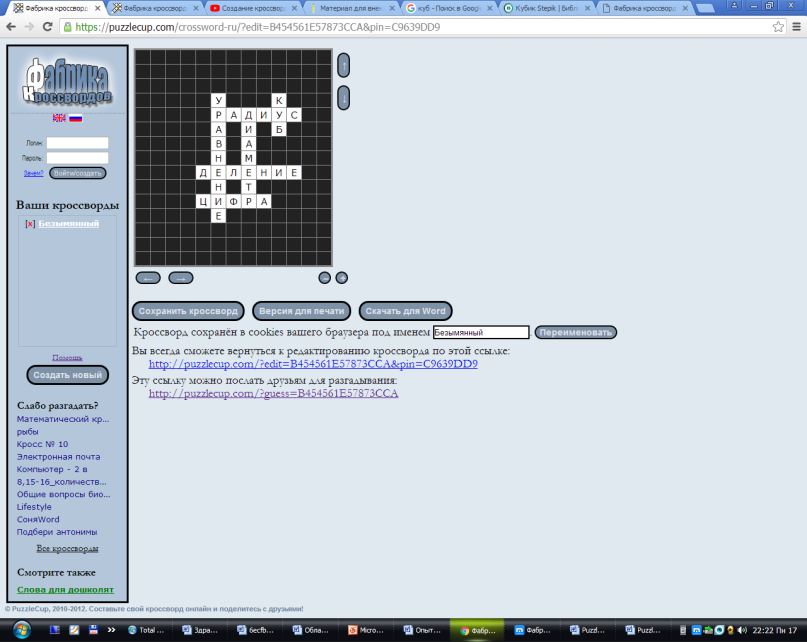 Шаг 7. Подготовленный кроссворд можно скачать в Word, выбрать версию печати.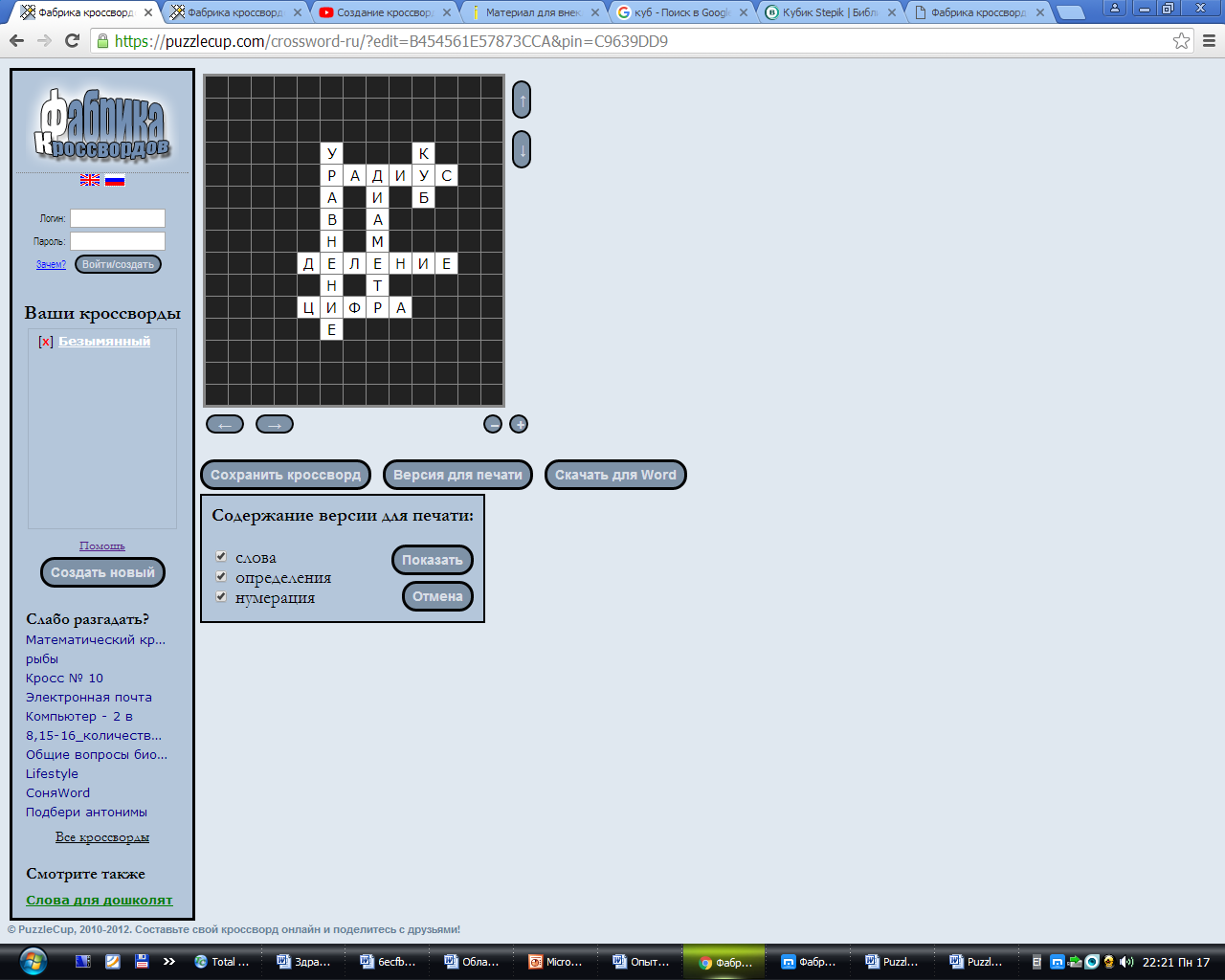 http://puzzlecup.com/?edit=B454561E57873CCA&pin=C9639DD9 - редактированиеhttp://puzzlecup.com/?guess=B454561E57873CCA – ссылкаПриложение 3Создание интерактивных упражнений с помощью сервиса Learningapps.org.1.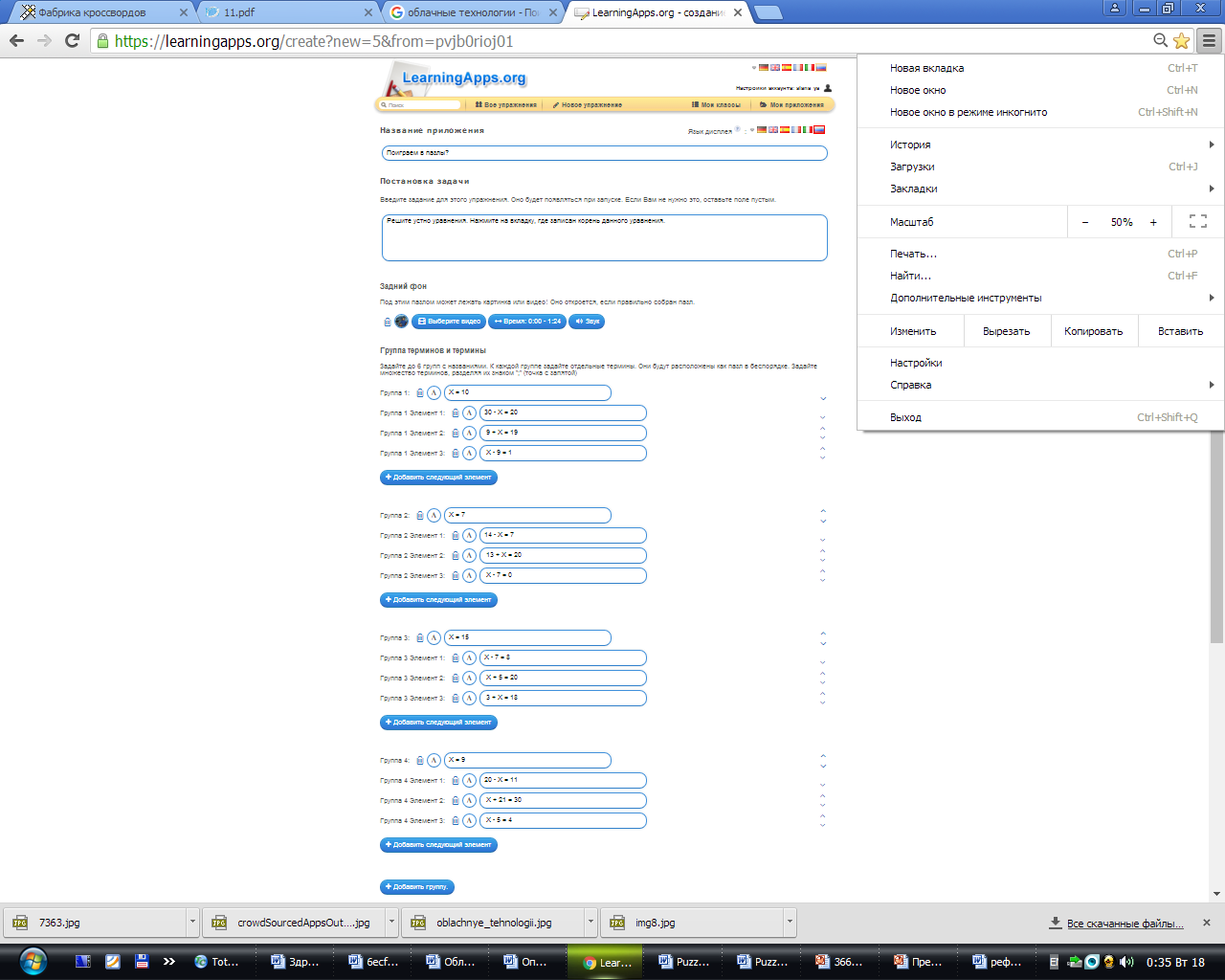 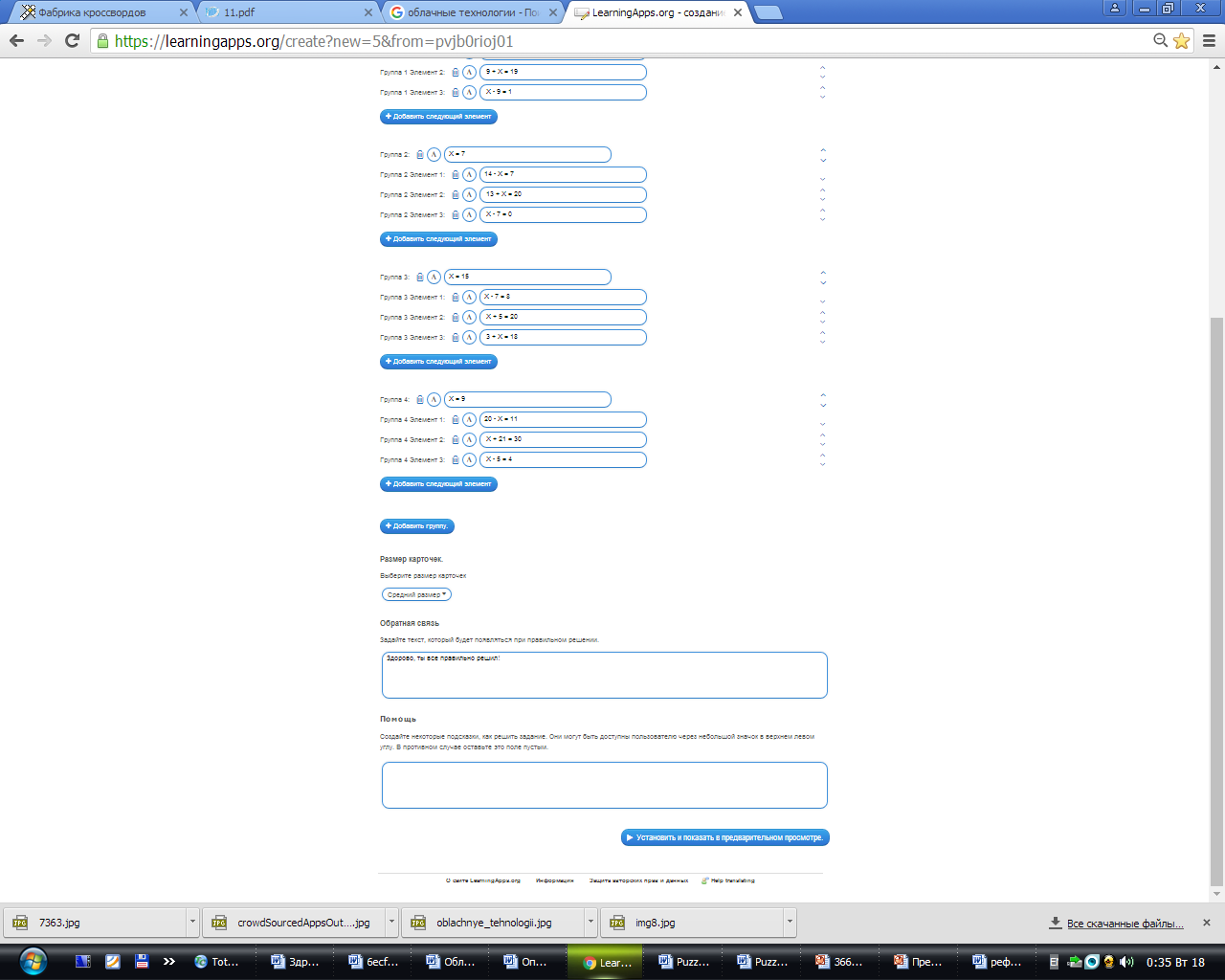 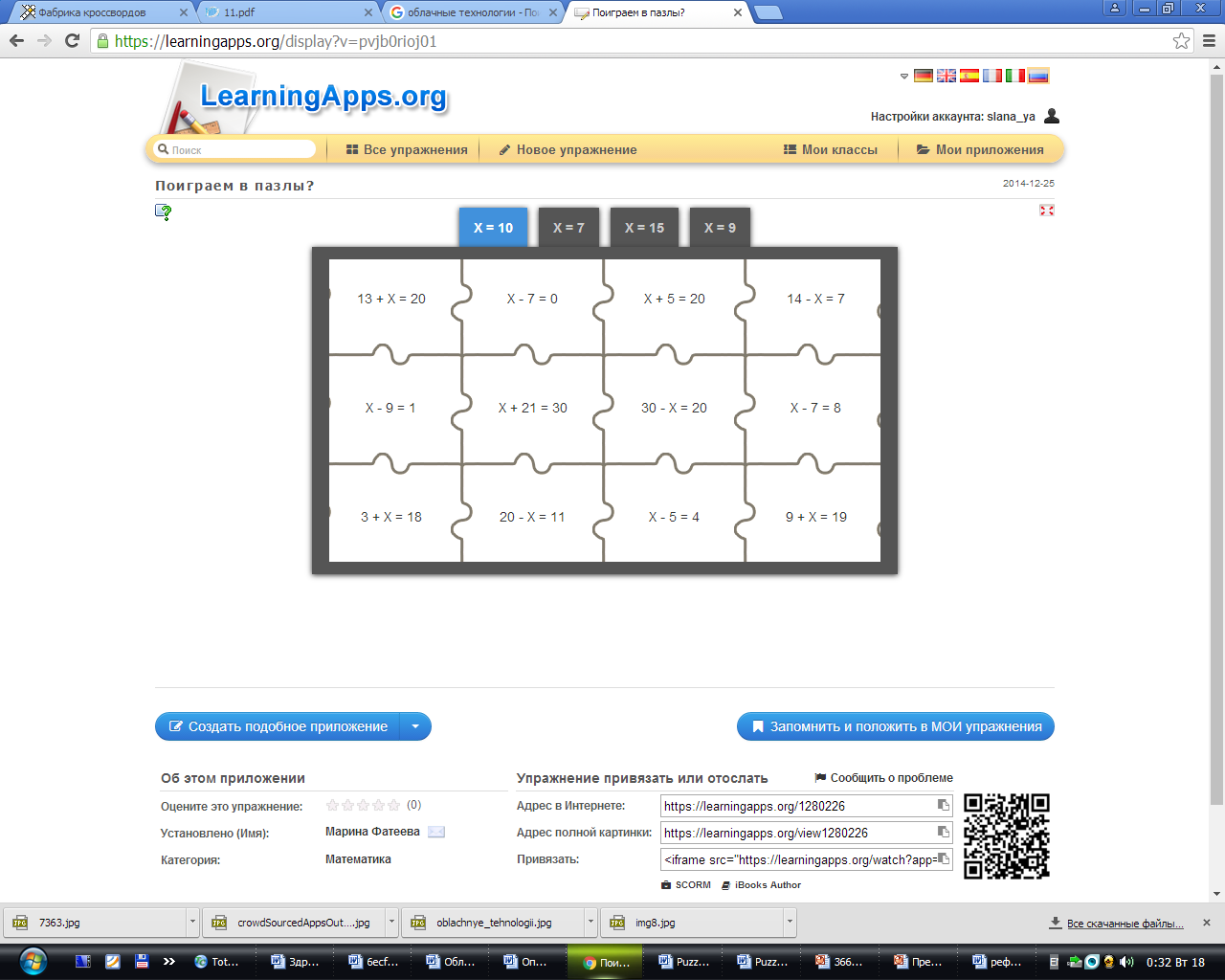 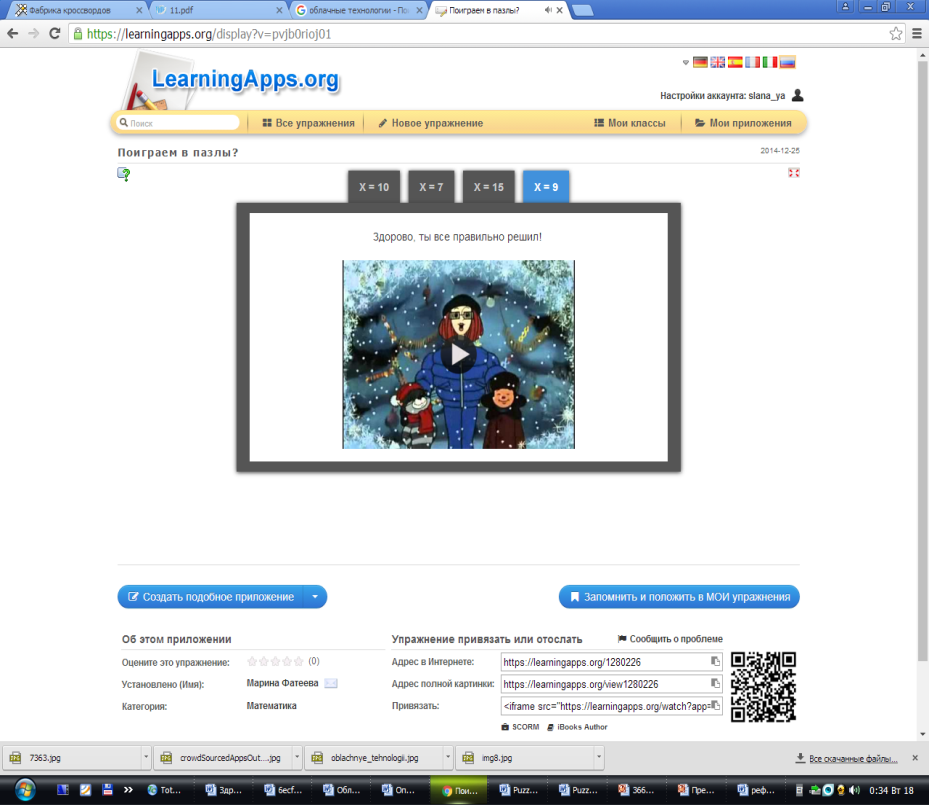 2.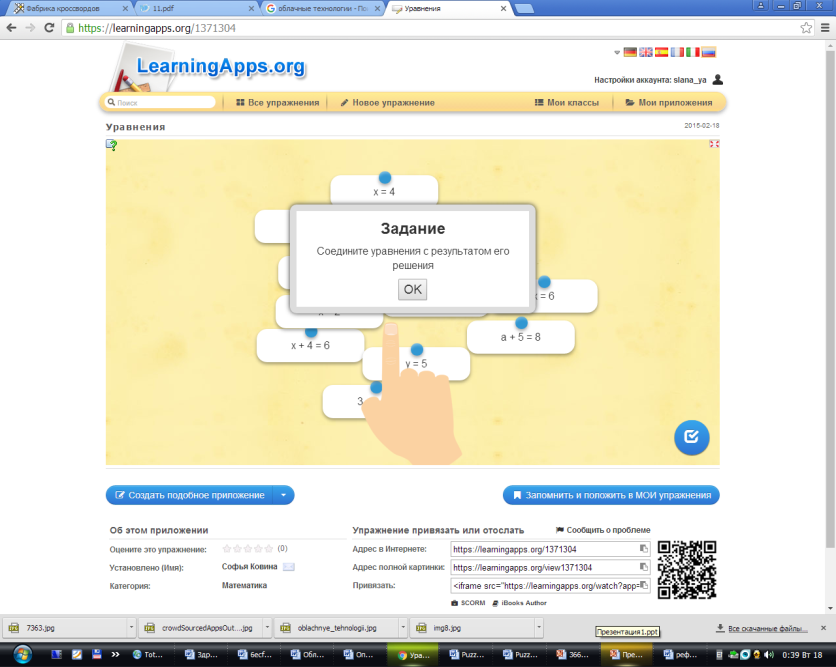 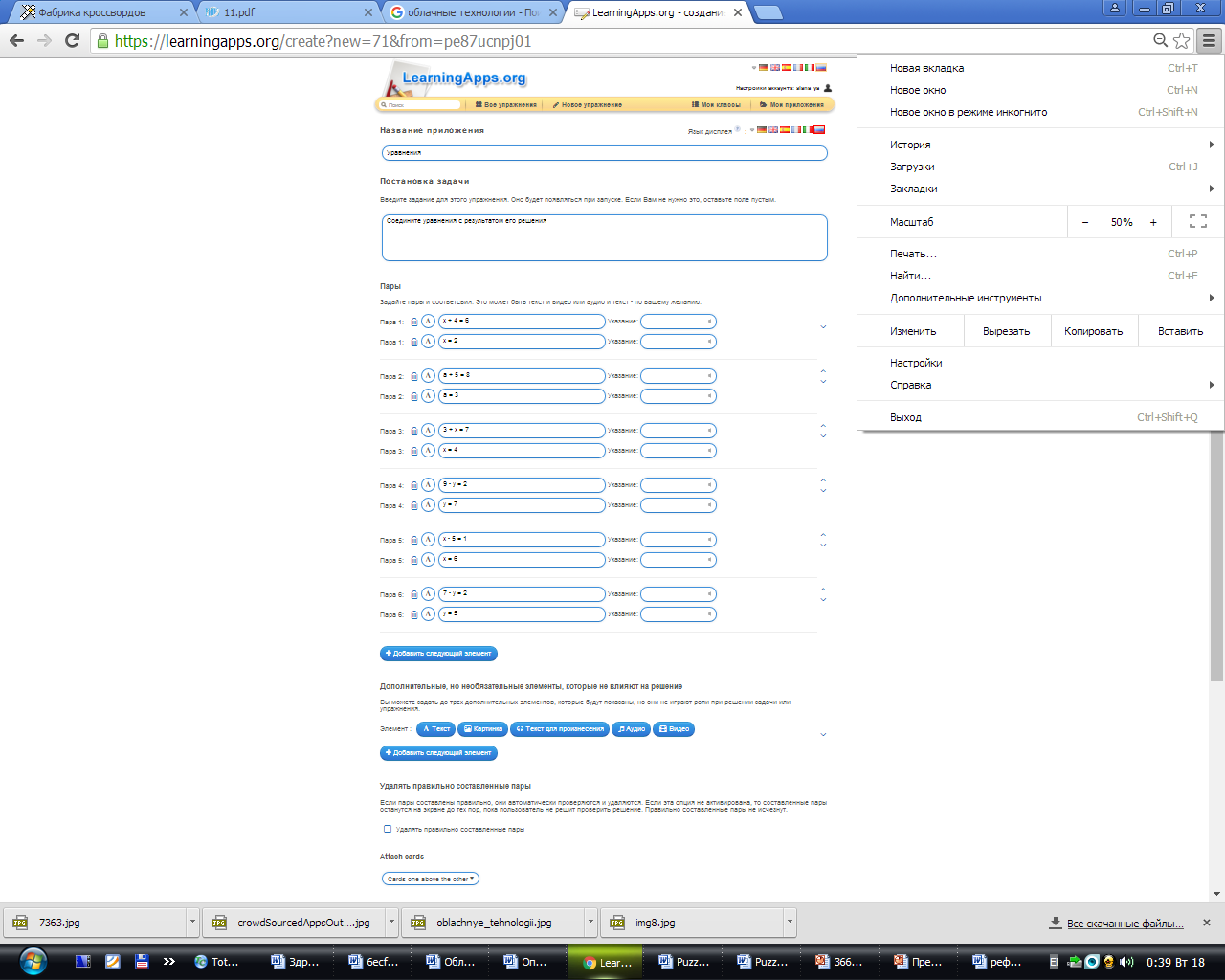 Приложение 4Облако MAIL.RUПриложение 5Рефлексия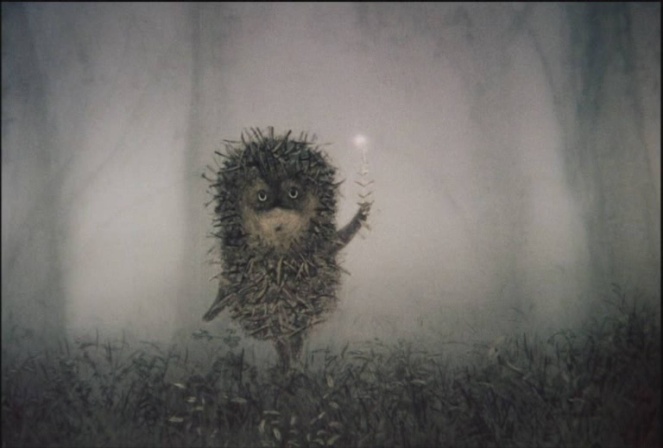 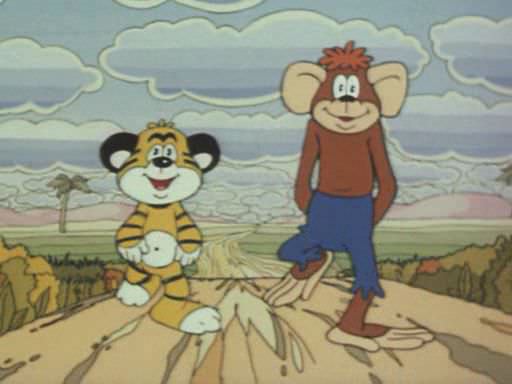 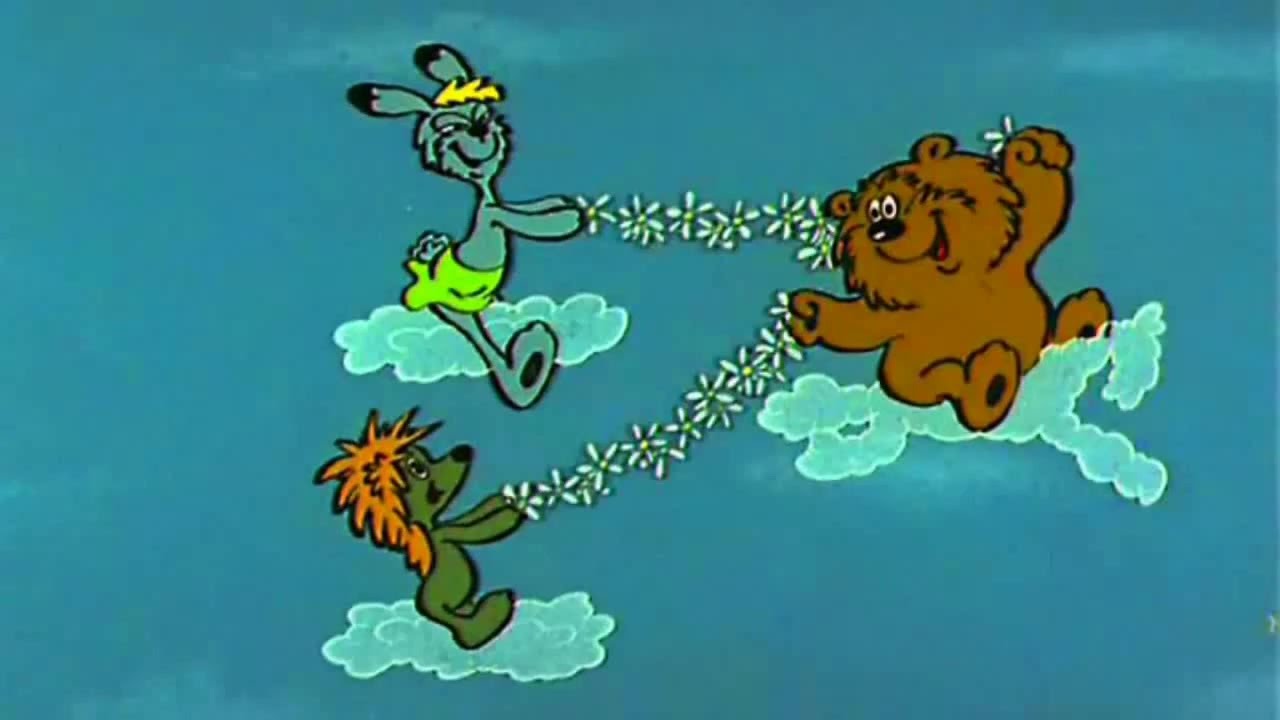 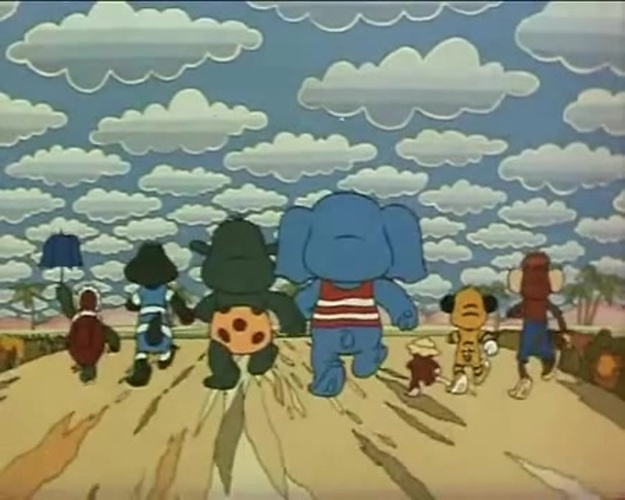 Решение проблемных ситуацийчерез использование практико – ориентированных задачна уроках математикиСоловянчик Оксана Алексеевна,учитель математики, первой квалификационной категорииГУО «Горбовичский детский сад – средняя школа»   Многолетний опыт моей  работы показывает, что в последнее время многие учащиеся предпочитают пользоваться  знаниями, усвоенными в готовом виде,  и  применять их   в  аналогичной ситуации. Это позволяет им справиться с выполнением заданий на 1 - 6 баллов. А  при решении заданий на 7 - 10 баллов возникают трудности, справиться с которыми ребята самостоятельно не могут.  В современном  же обществе  ценят человека, который не только  знает, но и умеет самостоятельно мыслить, творчески подходить к выполнению своей работы, добывать новые знания  и применять их для нахождения  оптимальных путей решения создавшихся проблем. В Концепции учебного предмета «Математика» также говорится, что  «содержание математического образования должно быть личностно ориентированным, приобретаемые знания должны помогать учащимся успешно решать проблемы, возникающие в повседневной жизни, быть применимыми в различных ситуациях» [1].Обучение, построенное на активной деятельности учителя и пассивной деятельности ученика, малоэффективно и не обеспечивает развитие у учащихся способностей самостоятельно мыслить и добывать знания. Значит, учебную деятельность нужно организовать так, чтобы она способствовала развитию самостоятельности и активности, больше была ориентирована на развитие мышления, чем памяти. Ведь согласно той же Концепции учебного предмета «Математика» «при отборе содержания математического образования предпочтение отдается его развивающей функции, а не информационной» [1]. Одно из наиболее эффективных решений сложившейся ситуации в данном случае,  по моему мнению, является использование практико - ориентированных задач в создании проблемной ситуации. Проблемная ситуация – одно из основных понятий проблемного обучения. С.Л. Рубинштейн говорил: «Мышление начинается с проблемной ситуации» [6, с. 357]. Значит, проблемные ситуации заставляют учеников задумываться, размышлять,  включаться в активную самостоятельную деятельность. При решении проблемных ситуаций у учащихся проявляются такие качества как оригинальность мышления, интуиция, способность к догадке.   Преодоление трудностей, а точнее проблем, возникших в ходе решения проблемных ситуаций, направляет ребят на активную мыслительную деятельность. Проблемные ситуации, возникшие или искусственно созданные, приводят к тому, что учащиеся  не боятся проблем, а стремятся их разрешить. По словам М.И.Махмутова  «подготовленность ученика к проблемному учению определяется, прежде всего, его умением увидеть выдвинутую учителем (или возникшую в ходе урока) проблему, сформулировать ее, найти пути решения и решить эффективными приемами»  [4, с.106].Значит, моя задача как учителя  - учить видеть, думать, рассуждать, предполагать, анализировать, сравнивать, находить решение, делать сопоставления и выводы. Именно создание проблемных ситуаций под руководством учителя на уроках математики предполагает активную самостоятельную работу учащихся направленную на их  разрешение, в результате чего происходит овладение знаниями, умениями и навыками, развитие мыслительных способностей. 4. Описание мастер - классаОдним из способов создания проблемной ситуации является использование правильно подобранных практико - ориентированных задач.  Поэтому при подготовке к уроку я заранее продумываю задачи и задания, решение которых учащимися повлечёт за собой  овладение ими новыми знаниями   и способами  умственных  действий.Под практико-ориентированными задачами понимают задачи из окружающей действительности, связанные с формированием практических навыков, необходимых в повседневной жизни, в том числе с использованием материалов краеведения, элементов производственных процессов.Рассмотрим создание проблемной ситуации через решение практико – ориентированной задачи, в которой,  само условие задачи оформлено как определенная проблема или ситуация, при решении которой необходимо использовать знания,  как из самих разделов математики, так и из других предметов или из жизненного опыта, и на которые нет определенного указания в тексте задачи. (Слайд 1)Цель: обеспечение усвоения системы знаний о подобии: умение формулировать определение гомотетии, как частный случай подобия фигур; находить коэффициент подобия; применять знания при решении задач. Задачи: создать условия для развития познавательной деятельности участников мастер - класса, путём включения в создание проблемной ситуации практико – ориентированных задач;развивать у учащихся внимание, наблюдательность в процессе решения задач, предприимчивость, познавательный интерес;формировать навыки анализа, сравнения, сопоставления, умений рассуждать, делать выводы при выполнении заданий;содействовать реализации межпредметных связей через содержание учебного материала, формированию адаптивной социально - активной личности. (Слайд 2)Предполагаемые результаты: предполагается, что к концу мастер – класса участники будут  иметь представление о гомотетии, коэффициенте подобия; уметь находить  коэффициент подобия, применять полученные умения при решении задач.Оборудование: мультимедийный проектор, экран, компьютер, линейки.Дидактическое обеспечение мастер – класса: учебная презентация, копии денежных купюр номиналом 5 рублей, 10 рублей, 20 рублей.Ход мастер – класса:Организационный этапЗадача этапа: создать благоприятную обстановку, организовать внимание учащихся.Ожидаемый результат: психологическая настроенность, мотивация на познавательную деятельность.В жизни часто встречаются предметы, имеющие одинаковую форму, но различные размеры. Таковы, например, фотографии одного и того же лица, изготовленные с одного негатива в различных размерах, планы здания или целого города, местности, вычерченные в различных масштабах. (Слайд 3)Этап усвоения новых знаний и способов деятельностиЗадача этапа: познакомить участников с определением гомотетии, коэффициента подобия.Ожидаемый результат: умение использовать полученные знания при решении задач.Задача (Слайд 4)1 июля 2016 граждане Республики Беларусь впервые взяли  в руки купюры и монеты нового образца. Практически на всех бумажных купюрах изображены объекты архитектуры Республики Беларусь – это то, чем гордится наша страна. Во сколько раз отличаются реальные размеры памятников архитектуры от размеров на купюрах? Предполагаемые ответы участников …В условии задачи отсутствуют реальные размеры памятников архитектуры.В условии задачи отсутствуют размеры на купюрах.Отсутствуют необходимые знания для решения задачи.Педагог знакомит учащихся с теоретическим материалом. Определение гомотетии (Слайд 5)Пусть на плоскости задана некоторая точка O и задано некоторое действительное число k,  не равное нулю.Гомотетией с центром в точке O и коэффициентом k называется такое преобразование фигуры, при котором любая точка A переходит в точку A' такую, что ОА′ = k∙ОА   (рис. а, б для κ > 0, κ < 0), значит k = ОА' : ОА. 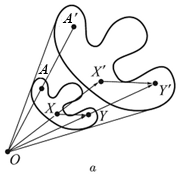 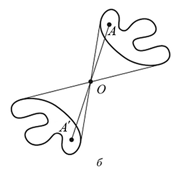 При гомотетии получаются подобные фигуры (фигуры, у которых соответствующие углы равны и стороны пропорциональны). Для гомотетичных фигур в силе формулы отношения периметров и площадей подобных фигур. 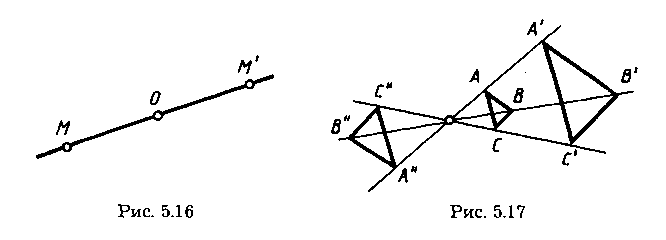 Свойства гомотетии (Слайд 6)Если коэффициент гомотетии равен 1, то каждая точка переводится сама в себя.
2. Если коэффициент гомотетии равен -1, то гомотетия является центральной симметрией.Как и любое преобразование подобия, гомотетия преобразует прямую в прямую, отрезок в отрезок, луч в луч, угол в угол, окружность в окружность.Гомотетия отображает прямую, не проходящую через центр гомотетии, на параллельную ей прямую. Прямая, содержащая центр гомотетии, переходит в себя.Как и любое преобразование подобия, гомотетия сохраняет величины углов. 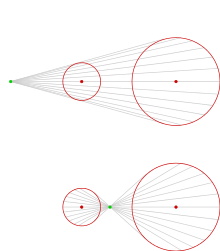 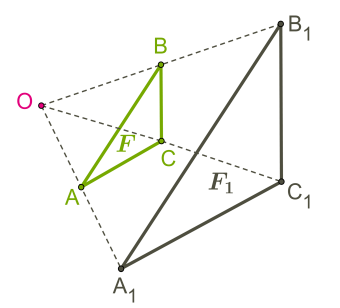 Вопросы участникам, после объяснения теоретического материала: Что показывает коэффициент подобия? Как найти коэффициент подобия?Педагог. Попробуем решить задачу. Задача (Слайд 7)На новогодние праздники отец купил ель высотой 1м 20см. Пятиклассник Виталий  сделал фото ели. На фото высота ели была 20см. Во сколько раз отличаются реальные размеры ели от размеров ели на фото.Педагог. Можно ли имея необходимые знания  о гомотетии  решить задачу?Предполагаемые ответы участников мастер - класса:   - можно; - нельзя.Педагог. Если можно, то как? Предполагаемый ответ участников: k = 120:20 = 6В 6 раз.Педагог. А теперь давайте вернемся к нашей предыдущей задаче.Сможете ли вы теперь решить задачу?Предполагаемые ответы учащихся:   В условии задачи отсутствуют реальные размеры памятников архитектуры.В условии задачи отсутствуют размеры на купюрах.Размеры (длину или высоту) объектов на купюрах Вам нужно самостоятельно измерить с помощью линейки (у учащихся имеются копии купюр номиналом 5, 10 и 20 рублей), а реальные размеры объектов  представлены в таблице. (Cлайд 8)Этап первичной проверки понимания изученногоЗадача этапа: организовать практическую деятельность участников мастер - класса для формирования собственного опыта нахождения коэффициента подобия.Ожидаемый результат: умение находить коэффициент подобия.Во время выполнения заданий педагог рассказывает, что …На лицевой стороне купюры номиналом 5 рублей: уникальный памятник архитектуры и оборонительного зодчества второй половины XIII века – Каменецкая башня (Каменецкий столп, Каменецкая вежа). Пятиярусное круглое в плане сооружение (высота около 30 м, толщина стен 2,5 м, наружный диаметр 13,6 м) стоит на каменном фундаменте высотой около 2,3 м и диаметром 16 м. (Слайд 9)На лицевой стороне купюры номиналом 10 рублей:  Спасо-Преображенская церковь в Полоцке. Образец древнеполоцкого зодчества 12 столетия, современница святой Ефросиньи Полоцкой. При высоте около 21 м памятник в плане чрезвычайно мал по своим размерам. Его длина по внешней стороне – около 19 м, а ширина – около 10 м. (Слайд 10)На лицевой стороне купюры номиналом 20 рублей: Дворец Румянцевых-Паскевичей в Гомеле. Теперь мы застаем дворец таким, каким он стал при И. Ф. Паскевиче. Работами, производимыми в 1837— 1851 годах, руководил Адам Идзковский. Главное приобретение этого времени — башня высотой 32 метра, возведенная на месте разобранного до основания южного флигеля. (Слайд 11)В ходе измерений и вычислений  получили, что …. (каждая группа сообщает свои результаты). Сравним полученные результаты с   результатами педагога. (Слайд 12)Реальные размеры Каменецкой башни  от размеров на купюре  5 рублей отличаются в 600 раз. Реальные размеры Спасо-Преображенской церкви от размеров на купюре 10 рублей отличаются в 350 раз. Реальные размеры Дворца Румянцевых-Паскевичей от размеров на купюре 20 рублей отличаются в 800 раз. Так как коэффициент подобия для разных купюр разный, я попробовала найти закономерность между реальными размерами и коэффициентами подобия. (Слайд 13)Так как коэффициент подобия для разных купюр разный, попробуем найти закономерность между реальными размерами и коэффициентами подобия.Для купюр номиналом 5 и 10 рублей     =   ≈ 1,43;  =  ≈ 1,71.Для купюр номиналом 5 и 20 рублей     =   ≈ 0,94;  =  ≈ 0,75.Для купюр номиналом 10 и 20 рублей     =   ≈ 0,66;  =  ≈ 0,44.По результатам видно, что закономерность отсутствует.Полученные результаты и выводы: Коэффициент подобия для разных купюр разный и соотношение реальных размеров и коэффициентов подобия тоже разные. Но  чем больше размеры объекта в реальности, тем в большее количество раз его нужно уменьшить.   Следует учитывать, что измерения проводились с определенными погрешностями.Рефлексивно – оценочный этапЗадача этапа: дать качественную оценку работы и отдельных участников мастер - класса, организовать рефлексивную ситуацию.Ожидаемый результат: осознание результативности своей деятельности.Вопросы участникам мастер - класса:Какие задачи стояли перед нами на занятии?Смогли ли мы реализовать эти задачи?Что было самым трудным на занятии?РефлексияПредлагаю Вам совместно украсить новогоднюю ель. Если цели, которые Вы для себя определили в ходе мастер-класса, были реализованы полностью, выберите и повесьте на елькрасное украшение, если частично – зеленое, а если мастер - класс прошёл без пользы для Вас – желтое.5. ЗаключениеГлавным результатом моей педагогической деятельности считаю ситуацию успеха для каждого ученика. Решение проблемных ситуаций вызывает у учащихся положительные эмоции и познавательную активность, которые побуждают выполнять  такие задания и  такие виды деятельности,  которые раньше вызывали страх. Рост количества учащихся, приступающих к заданиям повышенного уровня, свидетельствует о повышении интереса к выполнению более сложных заданий. А увеличение количества учащихся, справившихся с заданиями без ошибок,  указывает на эффективность использования мною проблемных ситуаций на учебных занятиях.Проблемное обучение приучает школьников работать  самостоятельно, разбираться в противоречиях, искать решение, отстаивать своё мнение, а значит,  является одним из средств формирования диалектического мышления, которое научит учащихся принимать решения не только на учебных занятиях, но и жизненных ситуациях.Формирование математических компетенций учащихся через применение практико – ориентированных заданий на уроках математикиСильченко Светлана   Николаевна,учитель математики первой квалификационной категорииГУО «Домановичская средняя школа»Каждый человек меня в чем-то превосходит;  и в этом смысле мне есть чему у него  поучиться                                                                                                                    Эмерсон РальфТема: Формирование математических компетенций учащихся через применение практико – ориентированных заданий на уроках математикиЦель: создание условий для формирования компетенций учащихся через реализацию содержания практико-ориетированного обучения математикеУважаемые коллеги! Разрешите представить вашему вниманию мастер -класс на тему: Формирование математических компетенций учащихся через применение практико – ориентированных заданий на уроках математикиХочется начать свое выступление словами Н. К. Крупской и ученого математика Н. И. Лобачевского.Можно и нужно для задач брать примеры из окружающей жизни. Крупская Н. К. Математике должно учить еще стой целью, чтобы познания здесь приобретаемые, были достаточными для обыкновенных потребностей жизни. Лобачевский Н. И.Ход мастер – классаМатематика относится к очень сложным предметам. Ребенок не всегда понимает учебный материал, часто не видит связи математики с окружающей жизнью, испытывает во время обучения негативные эмоции.Передо мной стоит задача показать, как математика может быть использована учащимися в практической деятельности, в социуме, в конкретных психологически значимых ситуациях.Поэтому в своей практике я целенаправленно использую практико-ориентированные задания. Эти задачи важны главным образом для усвоения учащимися математических отношений, для овладения эффективным методом познания - моделирование, для развития способностей, интереса учащихся к математике.Используя практико - ориентированные задачи на уроках математики, я ставлю конкретные цели:-Доказать учащимся, что математика нужна всем и повсюду;-Научить учащихся применять полученные знания на практике;-Подготовить учащихся к сдаче экзаменаПрактико – ориентированные задачи я использую на различных этапах уроков ЭТАП  Устный счет  Пример (5 класс). Магазин открывается в 9 часов утра, а закрывается в 9 часов вечера. Обеденный перерыв длится с 15 до 16 часов. Сколько часов в день открыт магазин?Пример (6 класс)   (проблемный метод)Спидометр на велосипеде у Димы показывает 240, однако не уточняет единицу измерения. В чем измеряется скорость на спидометре Диминого велосипеда? Выберите подходящий момент и обоснуйте. 1) м/с 2) км/ч 3) м/мин 4) км/минЭТАП актуализации знаний (работа в парах) Пример (8 класс). Тема «Площадь многоугольников» Необходимо произвести настилку паркетного пола размером 4,8 м Х 7м. Паркетные плитки имеют форму прямоугольного треугольника (катеты равны 20см и 15см), параллелограмма (большая сторона равна 36см,  а проекция меньшей стороны на большую  - 16см, высота – 25см) и равнобедренной трапеции (высота – 20см, основания 50см и 20см). Выполните один из вариантов настилки и посчитайте сколько плиток каждого вида потребуется?ЭТАП изучения новой темы (коллективная форма обучения)Пример (9 класс) Тема «Геометрическая прогрессия». Представьте себе, что вы стоите перед дилеммой, либо получить 100 000 руб. прямо сейчас, либо в течение 30 дней получать монетку в 1 рубль, который ежедневно удваивается? Чтобы вы предпочли?Учащиеся видят, что такие, на первый взгляд, бесполезные вопросы, как сумма членов геометрической прогрессии, бесконечно убывающая прогрессия и ее сумма, имеют глубокий экономический смысл.ЭТАП применения знаний (проблемно – поисковый метод) Пример 5 класс «Десятичные дроби. Объём прямоугольного параллелепипеда»Кабинет математики имеет форму прямоугольного параллелепипеда. Сколько требуется жёлтой краски, чтобы покрасить стены кабинета, имеющего размеры 8,5м Х 6,5м Х 3м если на 1 м2 расходуется 150 г. Краски?Пример 5 класс «Деление с остатком».Теплоход рассчитан на 750 пассажиров и 25 членов экипажа. Каждая спасательная шлюпка может вместить 70 человек. Каждое наименьшее число шлюпок должно быть на теплоходе, чтобы в случае необходимости в них можно разместить всех пассажиров и всех членов команды?Пачка чипсов стоит 1 рубля 10 копеек. Какое наибольшее число пачек чипсов можно купить на 7 рублей?  (Хватит ли денег Серёже, чтобы купить чипсы себе и угостить пятерых друзей; если да, то сколько денег у него останется?) Вопрос. Почему в решенной задаче округление выполняется с недостатком, хотя по правилам округления должно быть с избытком?Пример 6 класс «Проценты»В школе 70 учеников изучают немецкий язык, что составляет 25% от числа всех учеников. Сколько учеников учится в школе?Призерами городской олимпиады по математике стало 18 учащихся, что составило 12% от числа участников. Сколько человек участвовало в олимпиаде?Брюки стоили 850 рублей. После снижения цены они стали стоить 680 рублей. На сколько процентов была снижена цена на брюки?Также при решении практико - ориентированных задач ведется работа по профориентации. Очень часто приходится слышать: «Зачем мне нужно учить математику?  Я ведь серьезно занимаюсь спортом, музыкой, рисую, пою, фотографирую, хочу быть врачом и т. д. Я не собираюсь становиться математиком или физиком, программистом  или инженером-конструктором».   А кто-то из девочек скажет, что будет домохозяйкой… Тогда я предлагаю учащимся решить задачу:Больному прописали лекарство, которое нужно пить по 0,5 г  3 раза в день в течение 7 дней. В одной упаковке 10 таблеток по 0,25 г. Какого наименьшего количества упаковок лекарства хватит на весь курс лечения? Так какой вывод можно сделать?Каму нужны знания математики?   (домохозяйке, аптекарю, врачу)Сколько будут стоить туфли, если магазин  снизил цену на 40% ?  Первоначальная стоимость туфель 80 рублей.При решении задачи в роли кого вы выступали?             ( В роли покупателя)Нужна ли знания о процентах в повседневной жизни?          (Да)А ещё кому в даденом случаи нужны знания о процентах?   (Продавцу)Зачем?                                                                                   (Для смены ценников)А где ещё вы слышали о процентах?                                   --------------------------                    Благодаря таким задачам, учащиеся видят, что математика находит применение в любой области деятельности. Это повышает интерес к предмету у учащиеся, начиная с 5 класса.Практико-ориентированная технология обучения позволяет ученика из пассивного объекта педагогического воздействия превратить в активного субъекта учебно-познавательной деятельности. В рамках практико-ориентированного обучения развивается внутренняя мотивация учащихся, так как появляется возможность свободного выбора способов решения обсуждаемой проблемы; учащиеся ощущают собственную компетентность.При этом формируются учебно – познавательная, информационная, коммуникативная, социально – трудовая, личное самосовершенствование, общекультурная и ценностно – смысловая компетенции.Обучение с использованием практико – ориентированных задач приводит к более прочному усвоению информации. Особенность этих заданий (связь с жизнью, межпредметные связи) вызывают повышенный интерес учащихся, способствуют развитию любознательности, творческой активности. ВЫВОД: Практико- ориентированные задачи- это один из методов формирования ключевых компетенций учащихся.Фрагмент факультативного занятия на основе метода проектов по теме«Методы решения задач на построение. Метод спрямления»Коц Светлана Андреевна,учитель математики, первой квалификационной категорииГУО «Озаричская средняя школа»Известно, что основным смыслом технологизации учебного процесса является определение наиболее рациональных способов гарантированного достижения дидактических целей. Одной из таких целей является повышение личностного потенциала учебной деятельности. Учебный процесс должен быть технологически проработан с целью стимулирования совместной поисковой познавательной деятельности учащихся по достижению запланированного результата. Требования к организации уроков и внеклассных мероприятий основаны на использовании разнообразных способов и средств обучения, активизирующих познавательную активность учащихся, стимулирующих совместную поисковую познавательную деятельность школьников.Анализируя результаты методических исследований и учитывая стоящие перед педагогами задачи полагаю, что метод проектов является одним из немногих, которые отвечают требованиям времени, поскольку способствует развитию познавательных навыков учащихся, формированию умений самостоятельно конструировать свои знания, анализировать полученную информацию, самостоятельно выдвигать гипотезы, принимать решения, умению адаптироваться к стремительно изменяющимся условиям жизни.Метод проектов не является принципиально новым в мировой педагогике. Ориентирован, прежде всего, на самостоятельную деятельность учащихся, которую они выполняют в течение определенного промежутка времени. Обозначенный метод всегда предполагает наличие проблемы  и конкретное ее решение. Умение пользоваться методом проектов  - искусство преподавателя.Метод проектов (в переводе с греческого «путь исследования») – это система обучения, гибкая модель организации учебного процесса, ориентированная на самореализацию личности учащегося путем развития его интеллектуальных возможностей, волевых качеств и творческих способностей в процессе создания под контролем учителя нового объекта.Цель обучения состоит в том, чтобы создать условия, при которых учащиеся:самостоятельно и охотно приобретают недостающие знания из разных источников;учатся пользоваться приобретенными знаниями  для решения познавательных и практических задач;приобретают коммуникативные умения, работая в различных группах;развивают у себя исследовательские умения (умения выявления проблем, сбора информации, наблюдения, проведения экспериментов, анализа, построения гипотез, обобщения);развивают системное мышление.Известно, что при изучении математики важно содействовать развитию такого компонента способностей как гибкость мышления, способствующего поиску новых способов разрешения определенной проблемной ситуации, быстрому и эффективному решению проблемы. Необходимо формировать способности учащегося видеть множество альтернативных способов решения, выбирать наиболее рациональное из них.	Несколько лет назад был разработан методический материал для проведения факультативных занятий по теме «Геометрические задачи на построение» на основе метода проектов. Учащимся в ходе проекта предлагаются различные типы заданий, которые разделены на блоки по темам:Исторический экскурс. Классические задачи древности.Метод геометрических мест.Метод спрямления.Метод центральной симметрии. Метод осевой симметрии.Метод поворота.Метод параллельного переноса.Метод подобия. Метод гомотетии.Алгебраический методКак показывает практика, и при работе над проектом в рамках факультативных занятий, и при решении задач на построение на уроке, у учащихся возникают затруднения в поиске решения. Школьникам трудно усвоить, что линейка «не имеет делений» и используется для построения прямой или отрезка. Возникла необходимость поиска способа решения, понятного, доступного и близкого учащимся. Мы с ребятами его называем «полосатым», так как для построения нужны только полоски бумаги определенной длины. Рассмотрим фрагмент факультативного занятия по теме «Метод спрямления при решении задач на построение».Так как одной из основных целей является формирование навыков самостоятельной работы с источниками информации, отбора необходимого материала, сравнения, предлагаю учащимся раздаточный материал, который поможет найти ответы на предлагаемые вопросы. Например: в каких случаях при решении дач используют метод спрямления? Откуда произошло название метода и т.д. Ребятам необходимо в тексте (распечатан на листах формата А4) найти ответы на вопросы, вырезать нужную часть и вклеить в тетрадь. Далее переходим к решению задачЗадача 1. Построить треугольник по стороне с, углу α, прилежащему данной стороне, и сумме двух других сторон.Анализ. Предположим, что задача решена и такой треугольник АВС построен. Если продолжить сторону АС на отрезок СD=CB, то получим треугольник АВD с заданными по условию сторонами: АВ=с, АD=d и углом DАВ, равным α.	Построение с помощью полосок бумаги (Приложение). На лист бумаги наклеиваем полоску, равную стороне с, и угол α (прилежащий). По второй стороне угла приклеиваем полоску d, равную по длине сумме двух других сторон. Красная полоса является вспомогательной, с ее помощью достраиваем треугольник ABD. Треугольник CBD является равнобедренным (CD=CB), тогда высота, построенная из вершины С, будет являться медианой и биссектрисой. Красную полоску перегибаем пополам и по линии сгиба с помощью карандаша и линейки проводим прямую, пересекающую полосу d. Таким образом находим вершину С треугольника. Остается только согнуть полоску d в найденной точке. Треугольник АВС построен.	Далее обсуждаем с учащимися каждый этап построения, но уже с помощью циркуля и линейки. Ребята легко определяют, что, например, нужно построить серединный перпендикуляр к стороне DB (перегиб красной полоски пополам).	Этот способ решения задач на построение применим не только на факультативных занятиях, но и на уроках. Результатом работы над проектом должен быть некоторый «продукт». Решая таким образом задачу, учащиеся получают не только теоретический материал, отобранный самостоятельно, но и макет решения задачи (приложение).№ФИОУчреждение образованияТемаСтр.Акулина Ольга НиколаевнаГУО «Средняя школа №1 г.Калинковичи»Приемы работы с текстом большого объема на уроках химии и биологии4-7Чопчиц Татьяна НиколаевнаГУО «Дудичская средняя школа»Применение приемов активных методов обучения на уроках биологии8-12Третьякова Наталья НиколаевнаГУО «Средняя школа №3 г.Калинковичи»Использование мультимедийных технологий на уроках и во внеурочной деятельности  по географии как средство повышения эффективности обучения 13-19Зайцева Мария ИвановнаГУО «Домановичская средняя школа»Использование приемов технологии проблемного обучения на уроках географии20-26Петрушенко Светлана ВладимировнаГУО «Средняя школа №6 г.Калинковичи»Использование приемов технологии проблемного обучения на уроках математики27-31Дегтяр Светлана НиколаевнаГУО «Гимназия г.Калинковичи»Использование современных Интернет-ресурсов в образовательном процессе32-44Соловянчик Оксана АлексеевнаГУО «Горбовичский детский сад – средняя школа»Решение проблемных ситуаций через использование практико-ориентированных задач на уроках математики45-52Сильченко Светлана НиколаевнаГУО «Домановичская средняя школа»Формирование математических  компетенций учащихся через применение практико - ориентированных заданий на уроках математики53-56Коц Светлана АндреевнаГУО «Озаричская средняя школа»Фрагмент факультативного занятия на основе метода проектов по теме «Методы решения задач на построение. Метод спрямления»57-59Это я знал (а)VЭто противоречит тому, что я знал (а)–Новые знания (термины)+Есть вопрос?Проблемное изложениеМетод монологического изложенияМетод диалогического изложенияПри монологическом методе учитель сам объясняет сущность новых понятий, фактов. Дает учащимся готовые выводы науки, но это делается в условиях проблемной ситуации форма изложения- рассказ, лекция.Представляет диалог учителя с коллективом учащихся. Учитель в созданной им проблемной ситуации сам ставит проблему и решает её, но с помощью учащихся, то есть они активно участвуют в постановке проблемы выдвижения предположений, и доказательств гипотез. Деятельности учащихся присуще сочетание репродуктивного и частично-поискового метода обучения. Основы форм преподавания- поисковая беседа, рассказ.ГОДКОЛ-ВО ЧЕЛОВЕК199210 238 000199510 174 89820009 978 65720109 498 72120189 500 40420209 415 43220508 570 89921007 605 133Обзор облачных хранилищСписок самых популярных бесплатных облачных сервисовDropbox,  Google Drive,  Mega,  Яндекс.Диск,  Сopy.com,  Облако@mail.ru,  Adrive,  Bitcasa,  Yunpan 360,  4shared,  SugarSync,  Wuala,  Box.net,  OneDrive ( ex. SkyDrive),  iDrive,  iFolder,  OpenDrive,  Syncplicity,  MediaFire.  Cubby.comGoogle Docs – работа с документами в облакеEdit Pad – облачная версия блокнотаSkype – онлайн общениеFacebook – облачная социальная сетьВ контакте – отечественный вариант социального облакаPixlr – облачный графический редакторYoutube – облачное редактирование онлайн-видеоПереводчик Google – переводчик онлайнТаблица 1Таблица 2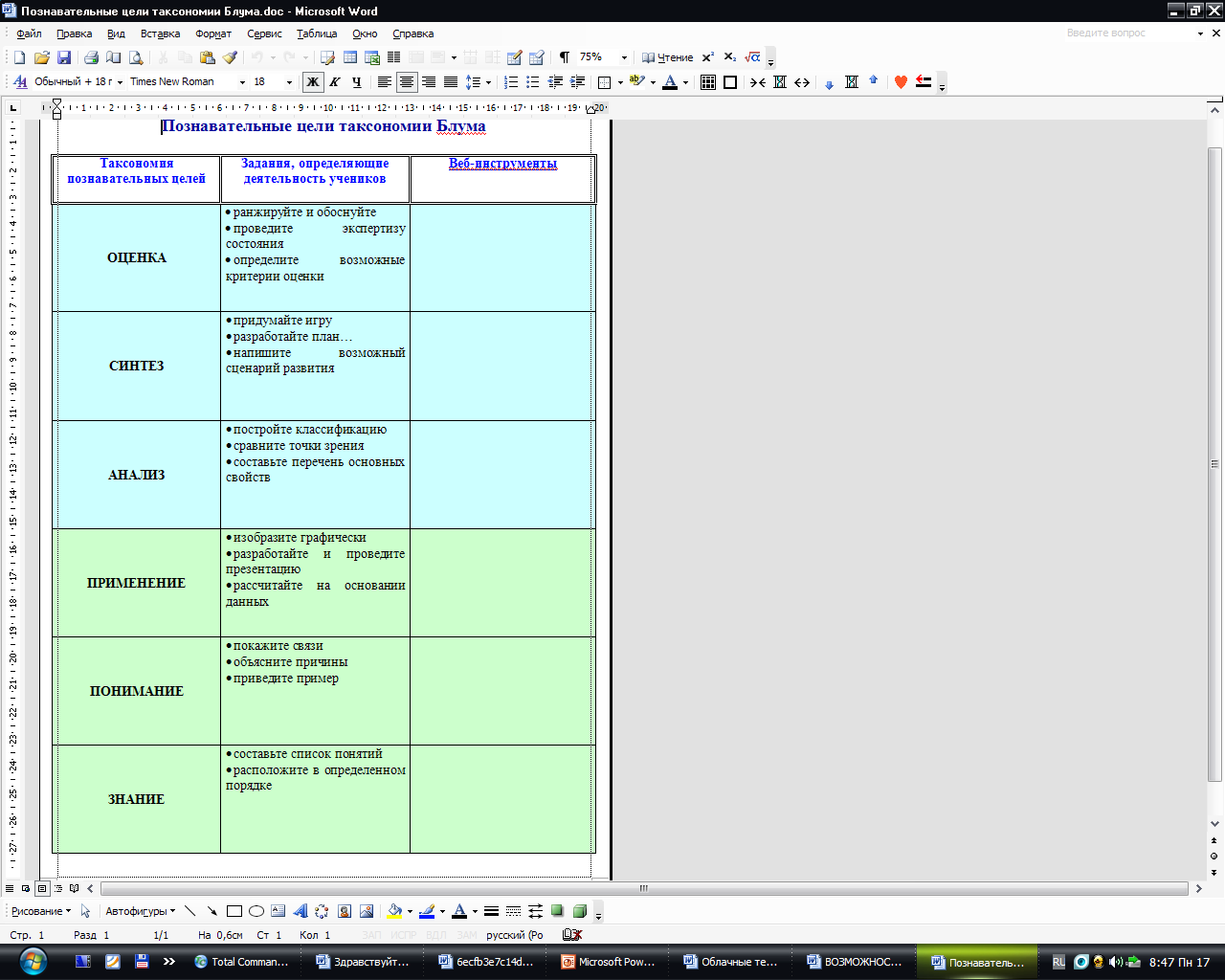 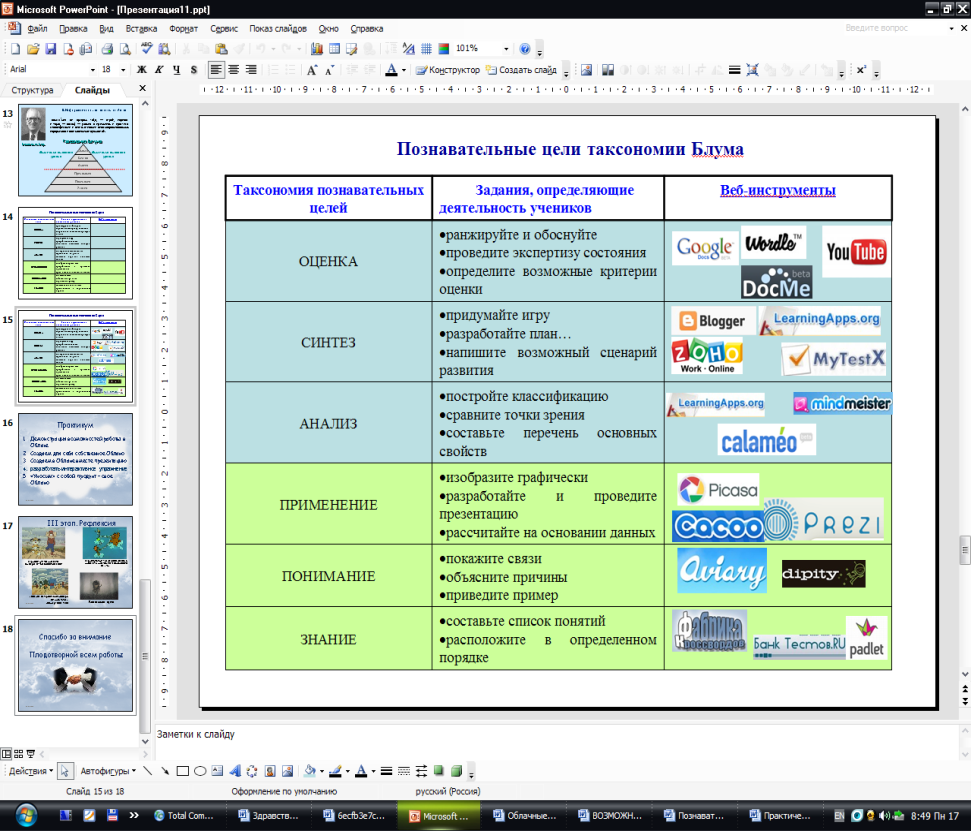 ДеятельностьДеятельностьПедагогаУчастников мастер - классаПедагог организует внимание учащихся, психологически настраивает и осуществляет подготовку к познавательной деятельности: делит класс на 3 группы, используя копии денежных купюр номиналом 5,10,20 рублей.Участники образуют группы.ДеятельностьДеятельностьПедагогаУчастников мастер - классаПедагог создает проблемную ситуацию, объясняет учебную задачу, наблюдает, консультирует.Участники высказывают свои суждения, делают выводы. Номинал купюрРеальная длинаили высота объекта5 рублей3000 см10 рублей2100 см20 рублей3200 смДеятельностьДеятельностьПедагогаУчастников мастер - классаПедагог контролирует правильность выполнения заданий, организует устранение пробелов в знаниях учащихся, осуществляет  коррекцию знаний и умений. Участники выполняют задания в группах, делают выводы.Номинал купюр Реальная длина или  высота объектаДлина или высота объекта на купюреКоэффициенты подобия5 рублей3000 см5 см60010 рублей2100 см6 см35020 рублей3200 см4 см800